«Утверждаю»                         Директор МБОУ «СОШ – интернат для одаренных детей» Сабинского района РТ             /__________ / Л.Р.БилаловаПлан недели химииОсновная цель: стимулирование познавательной активности школьников на уроках химии и во внеурочное время, данная работа позволит ученикам расширить кругозор, освоить приемы самообразования, по-новому взглянуть на предмет, повторить и закрепить изученный на уроках материал, поможет сделать профессиональный выбор. Понедельник 10.02.20131.Лабораторный урок «Соли аммония - враги или друзья..» (сообщение учеников о солей аммонии, проведение различных опытов ) 9 класс. Ответственные: Валиахметова Г.Г. учитель химии, Хузина А.Р. классный руководитель.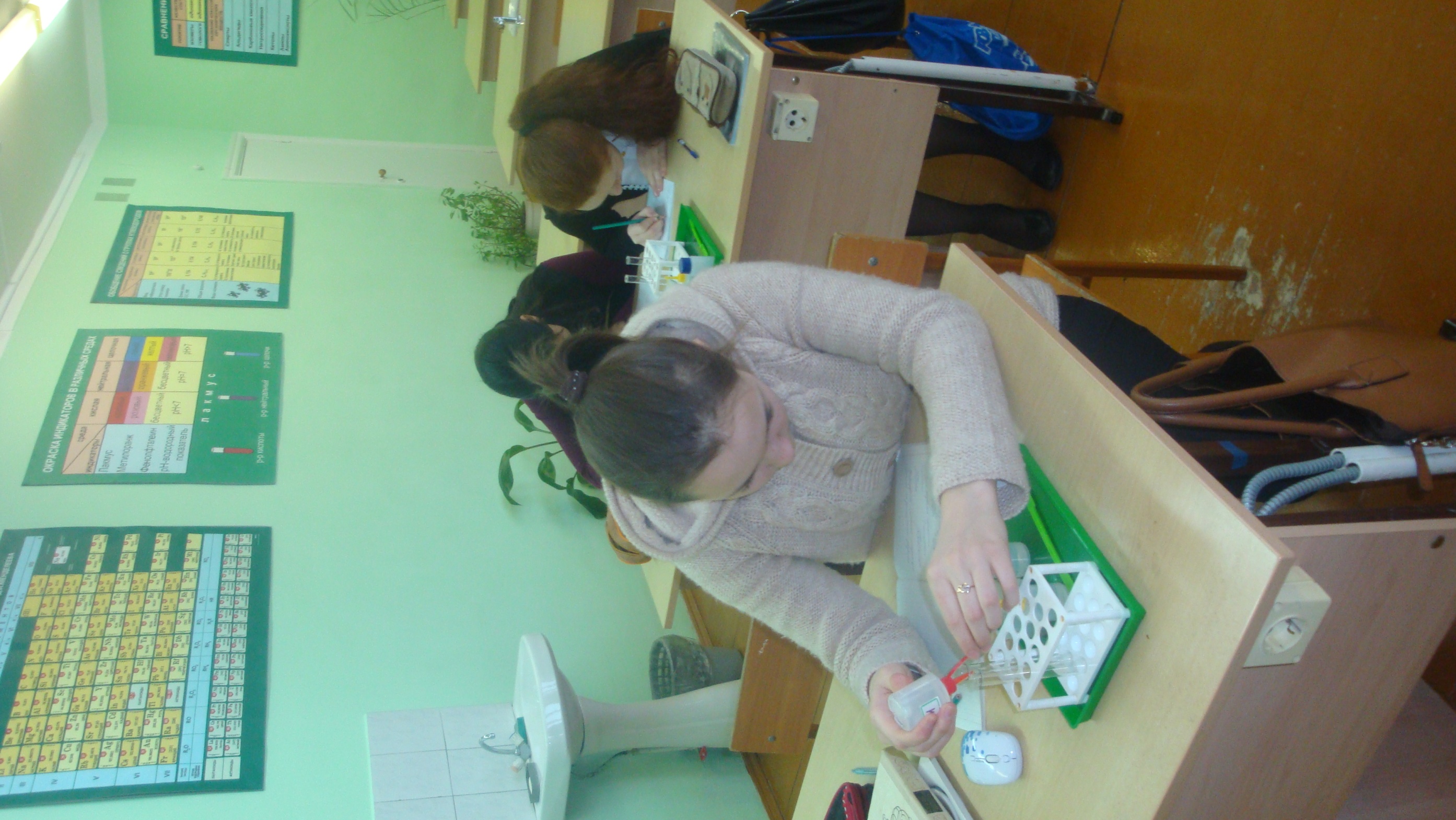 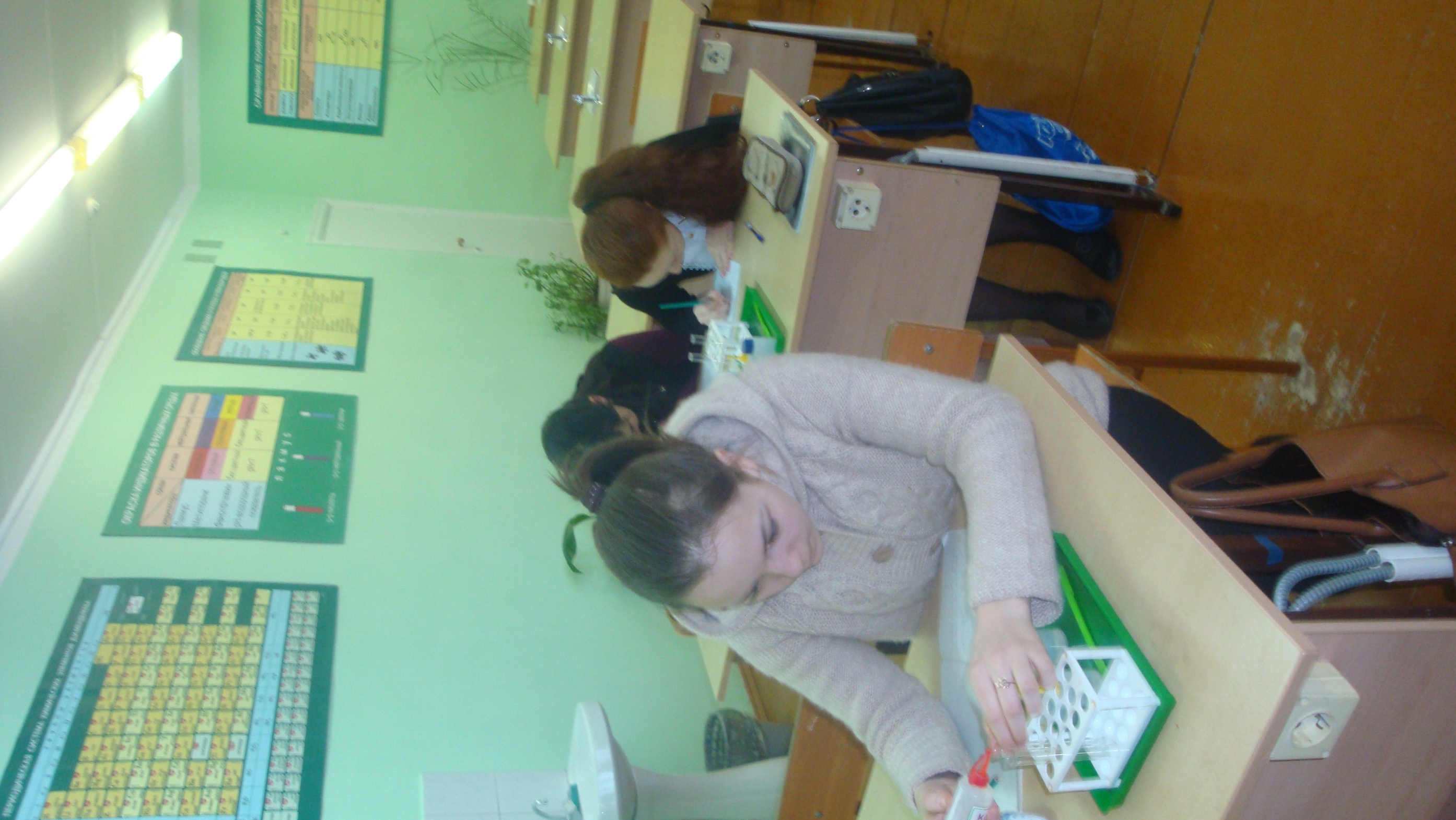 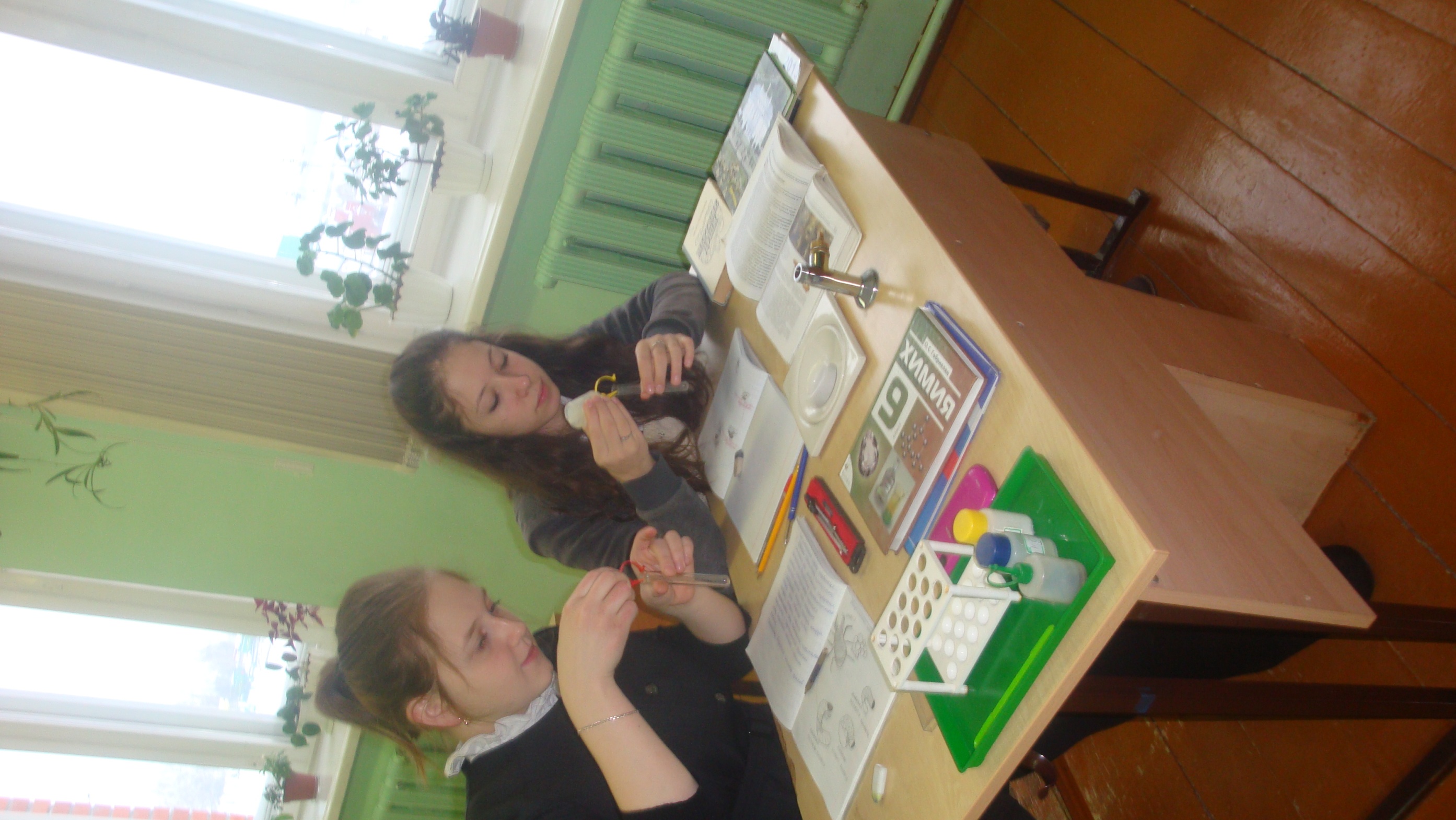   2. «Секреты здорового питания или коды пищевых добавок» (воспитательный час) 6 класс Ответственные: Валиахметова Г.Г. учитель химии, Мазитова Г.Д. воспитатель данного класса.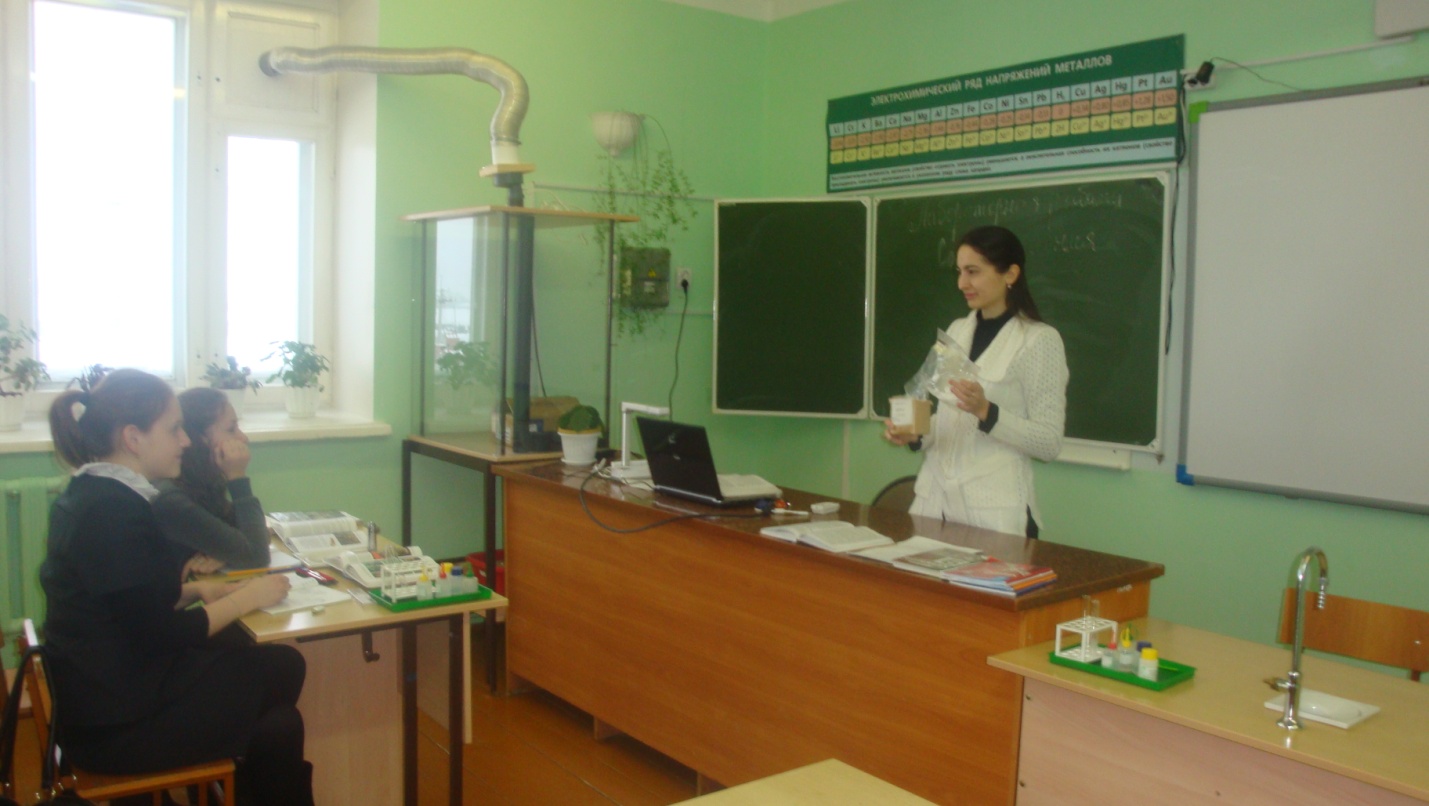 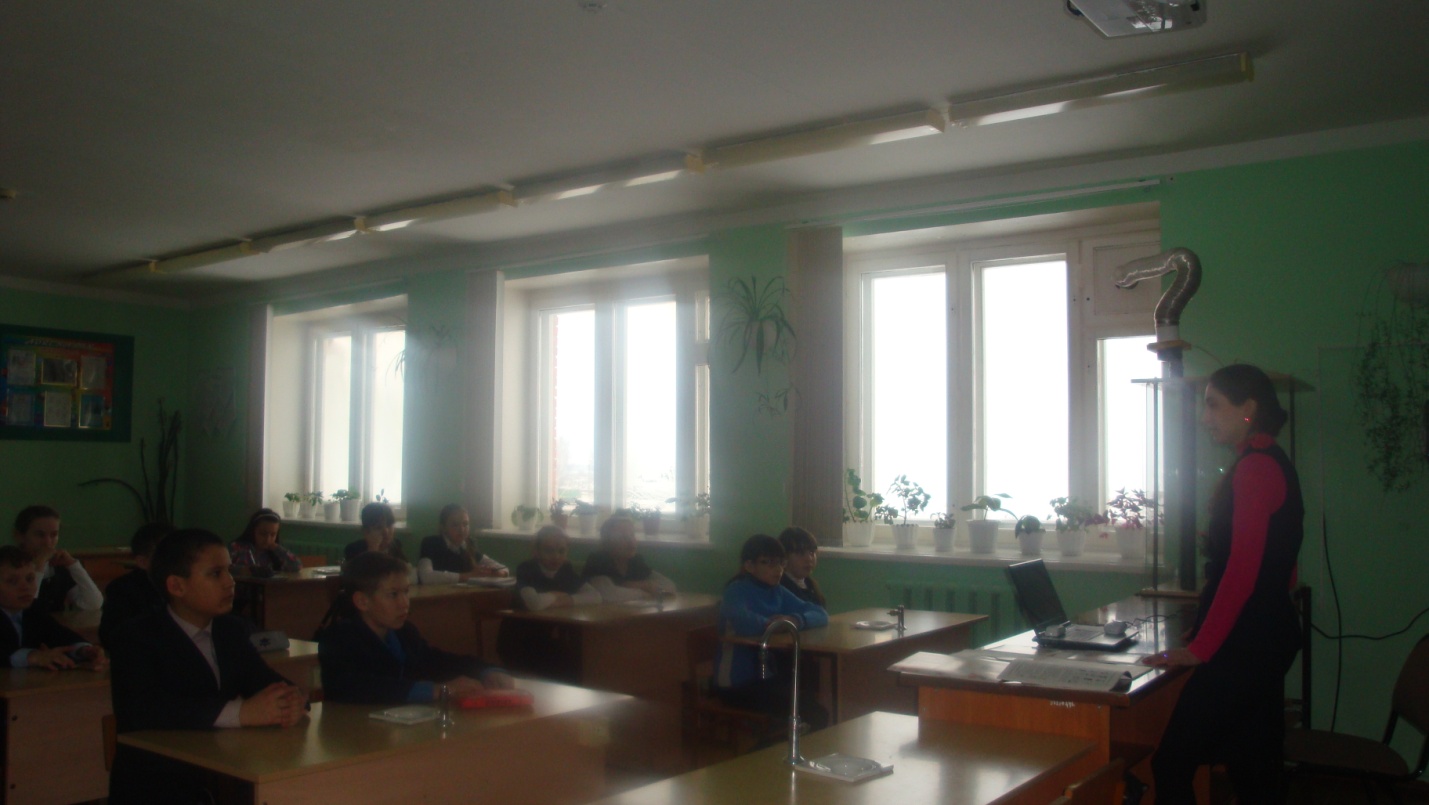                                                   Вторник 11.02.2013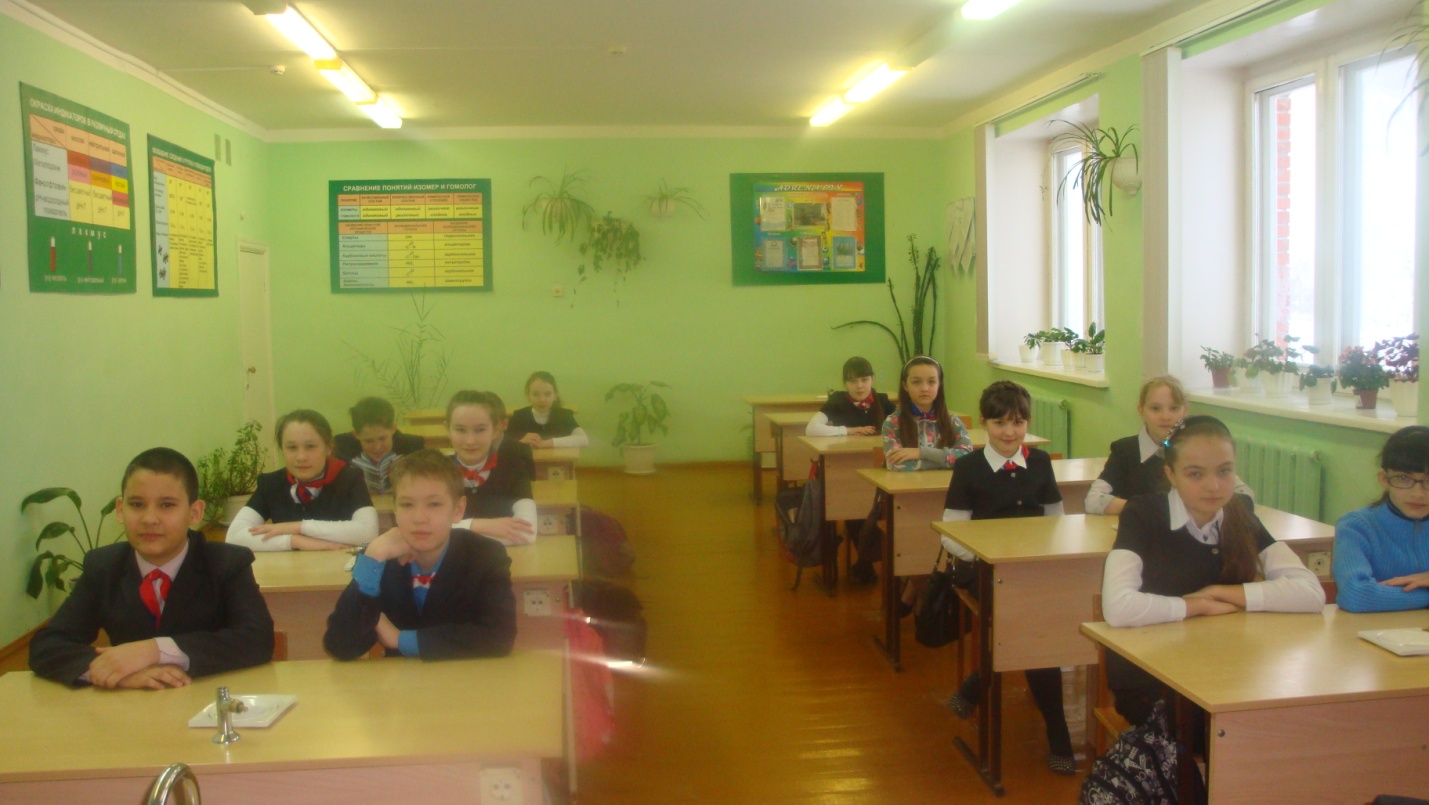 1.На линейки торжественное открытие недели химии, знакомство с планами проведения. Ответственный: Валиахметова Г.Г. учитель химии2. «Переменка с Бутлеровым» (10-11 классы) Ответственные:Валиахметова Г.Г. учитель химии, классные руководители Шакирова Н.Н.,  Маннанова Р.А.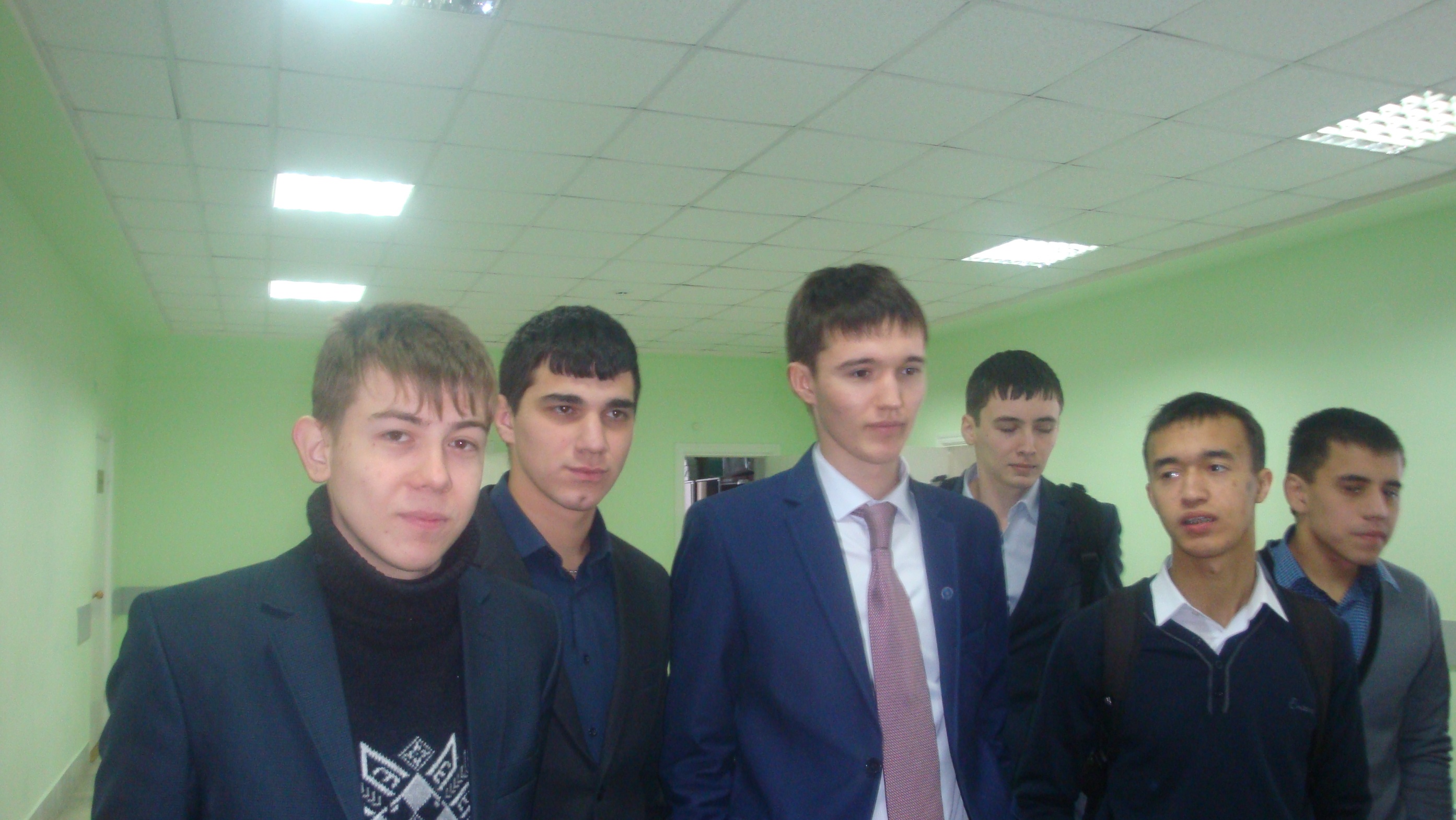 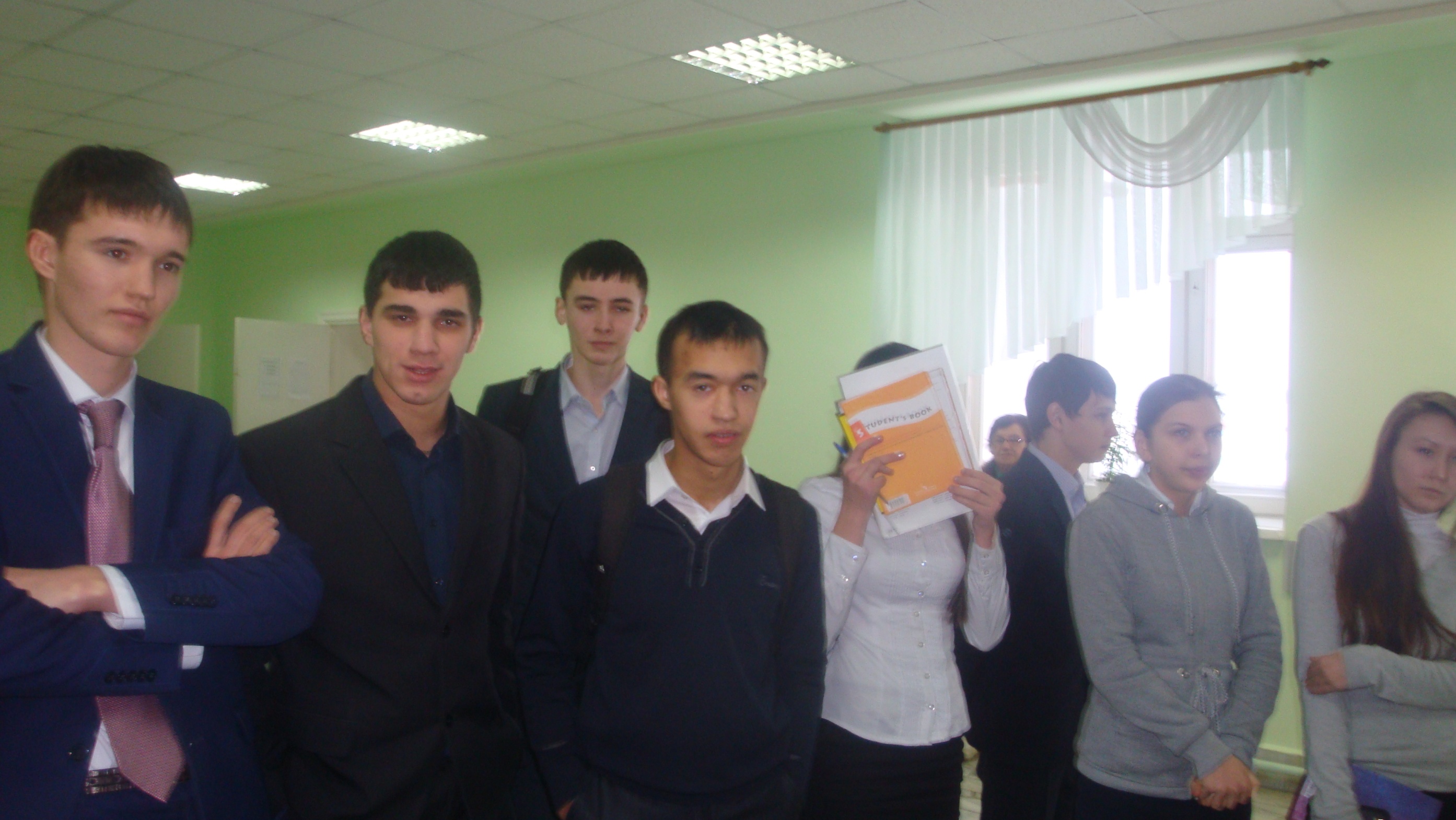 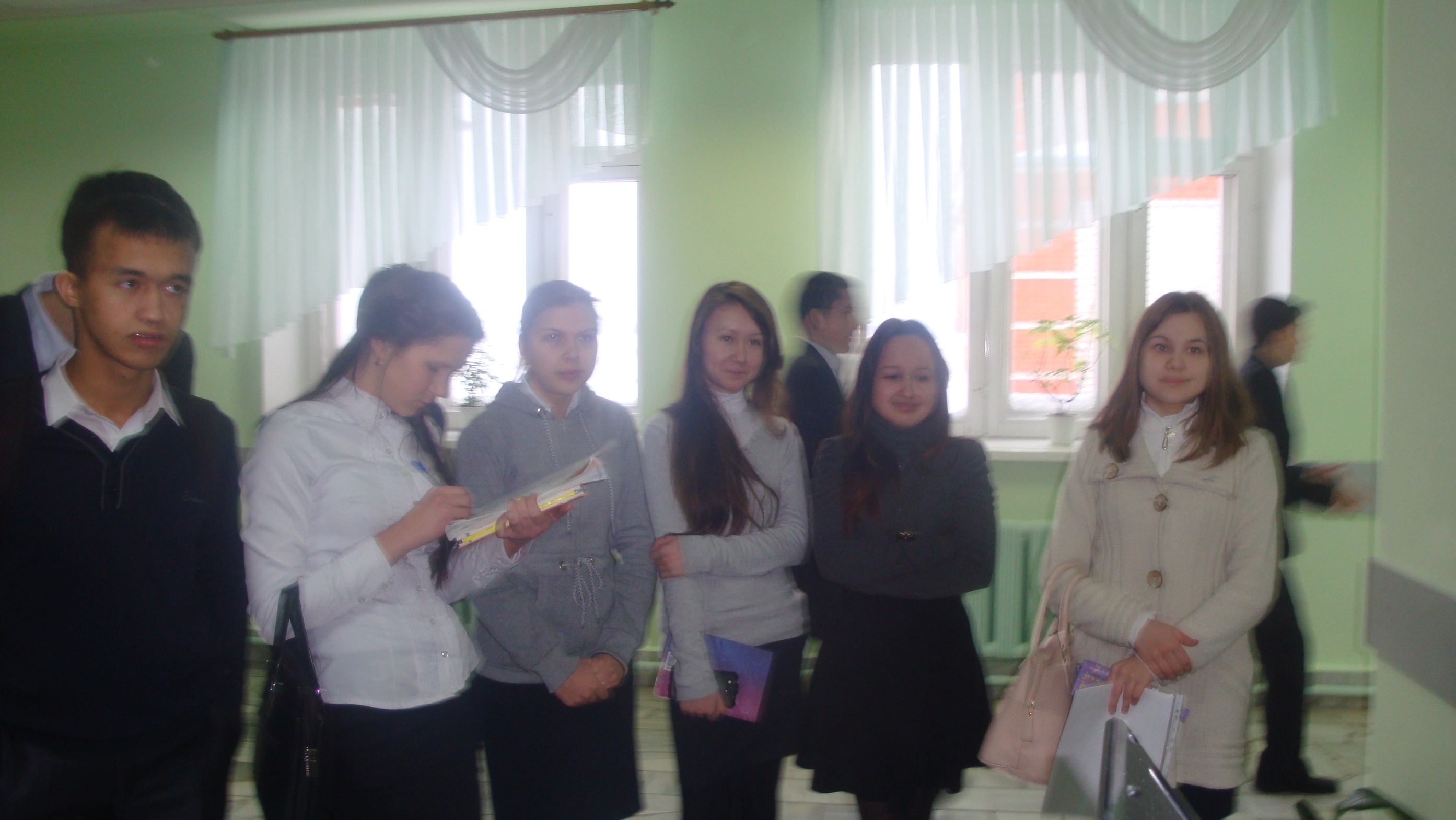 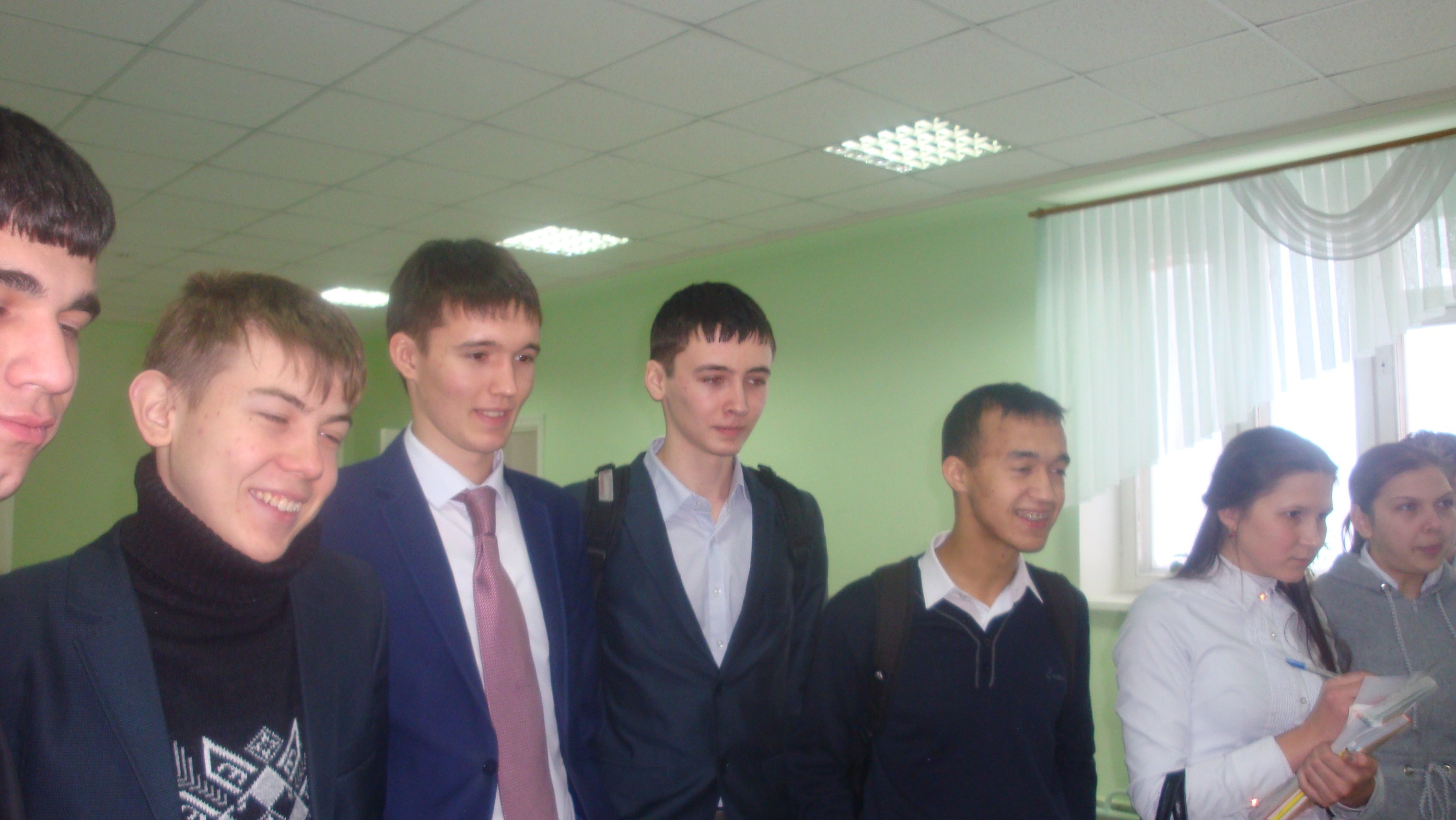 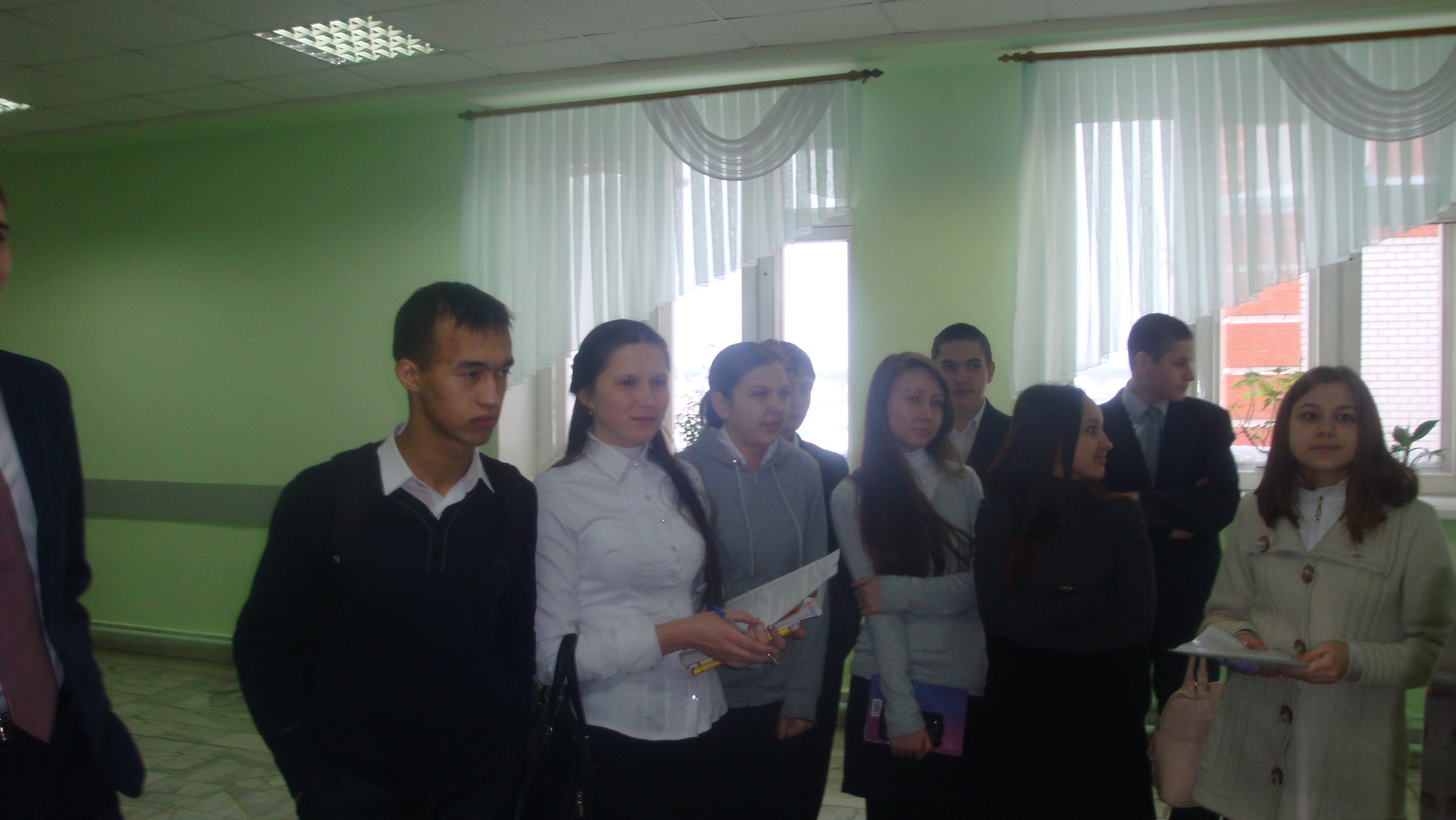 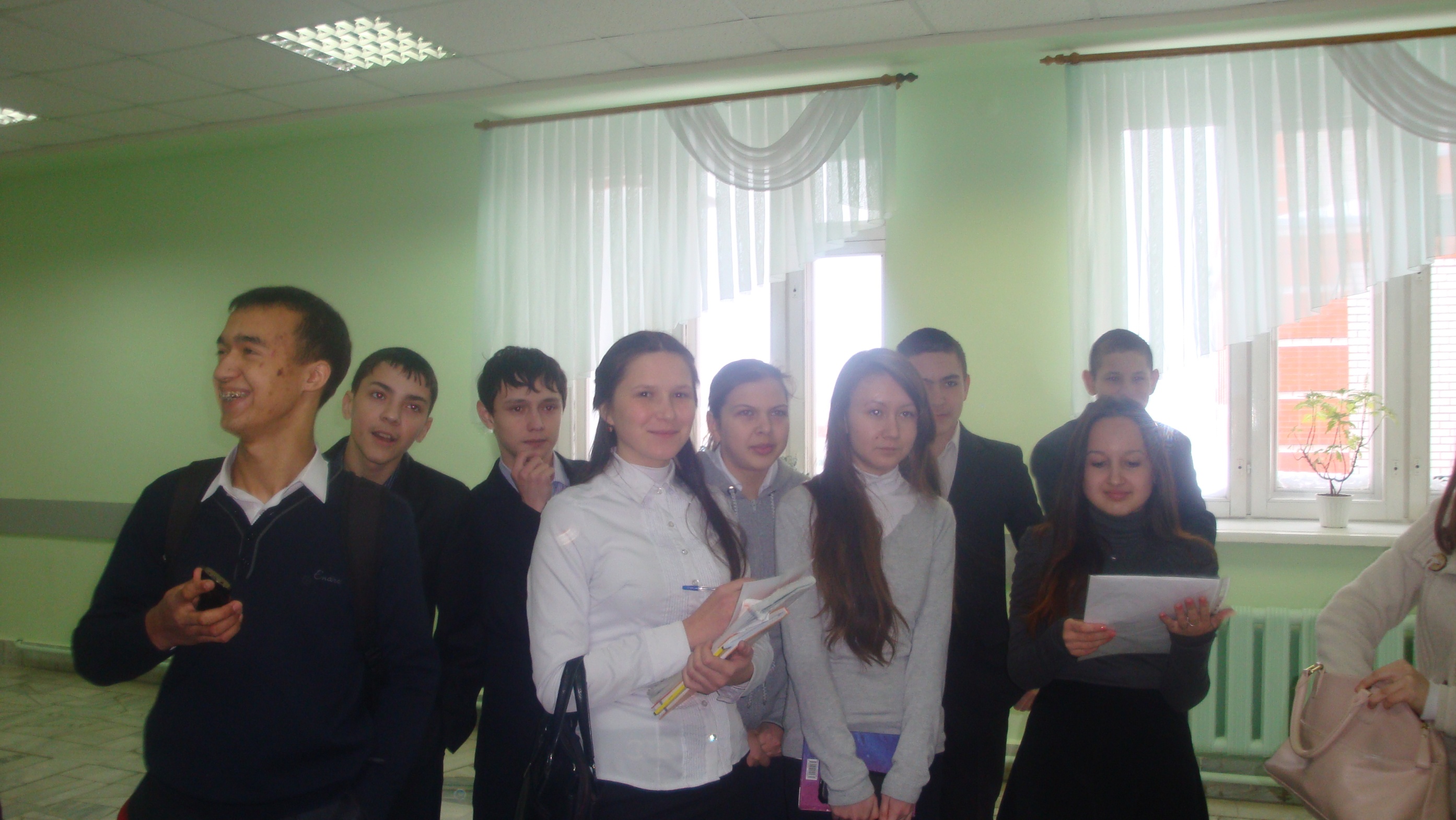 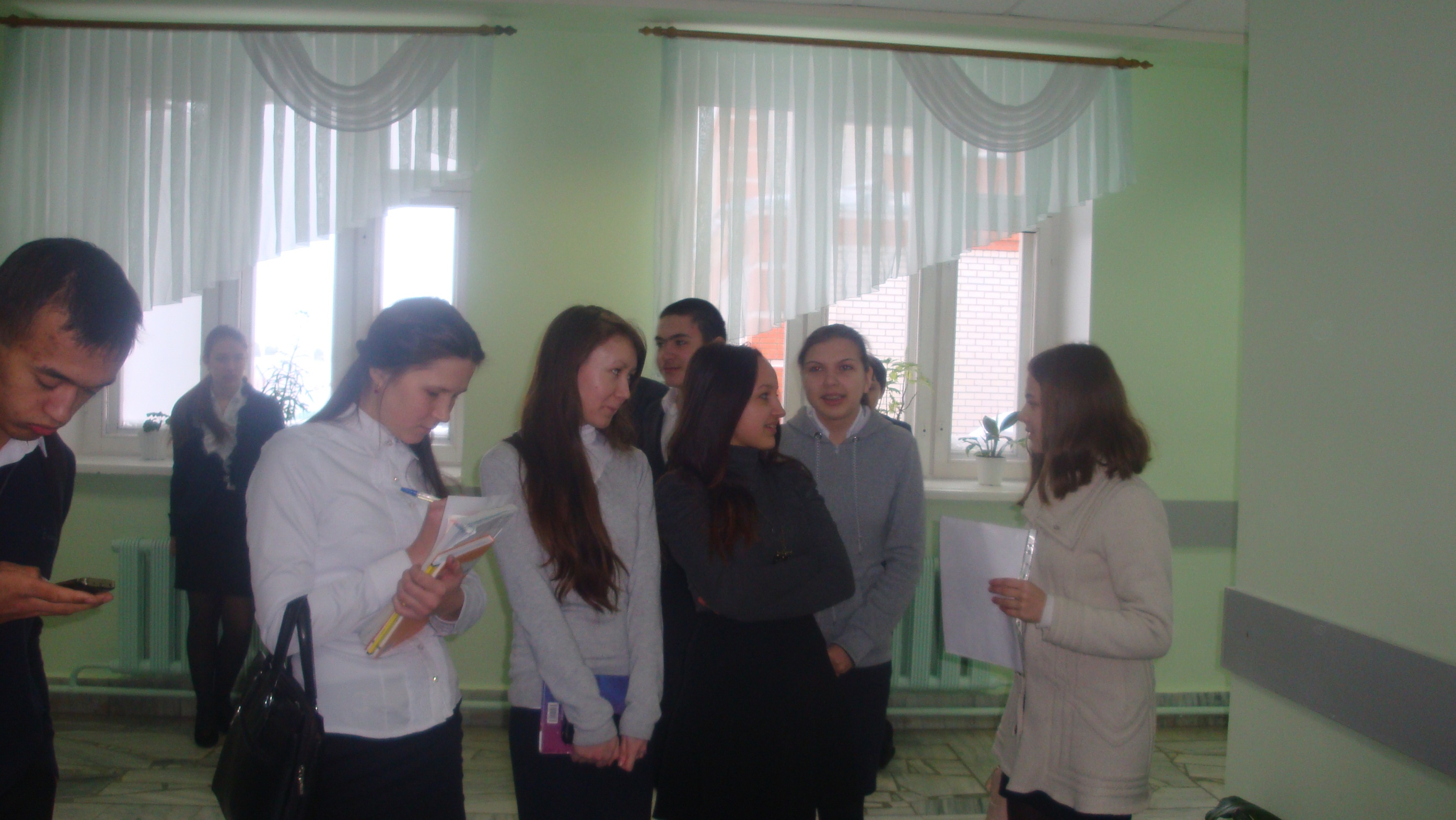 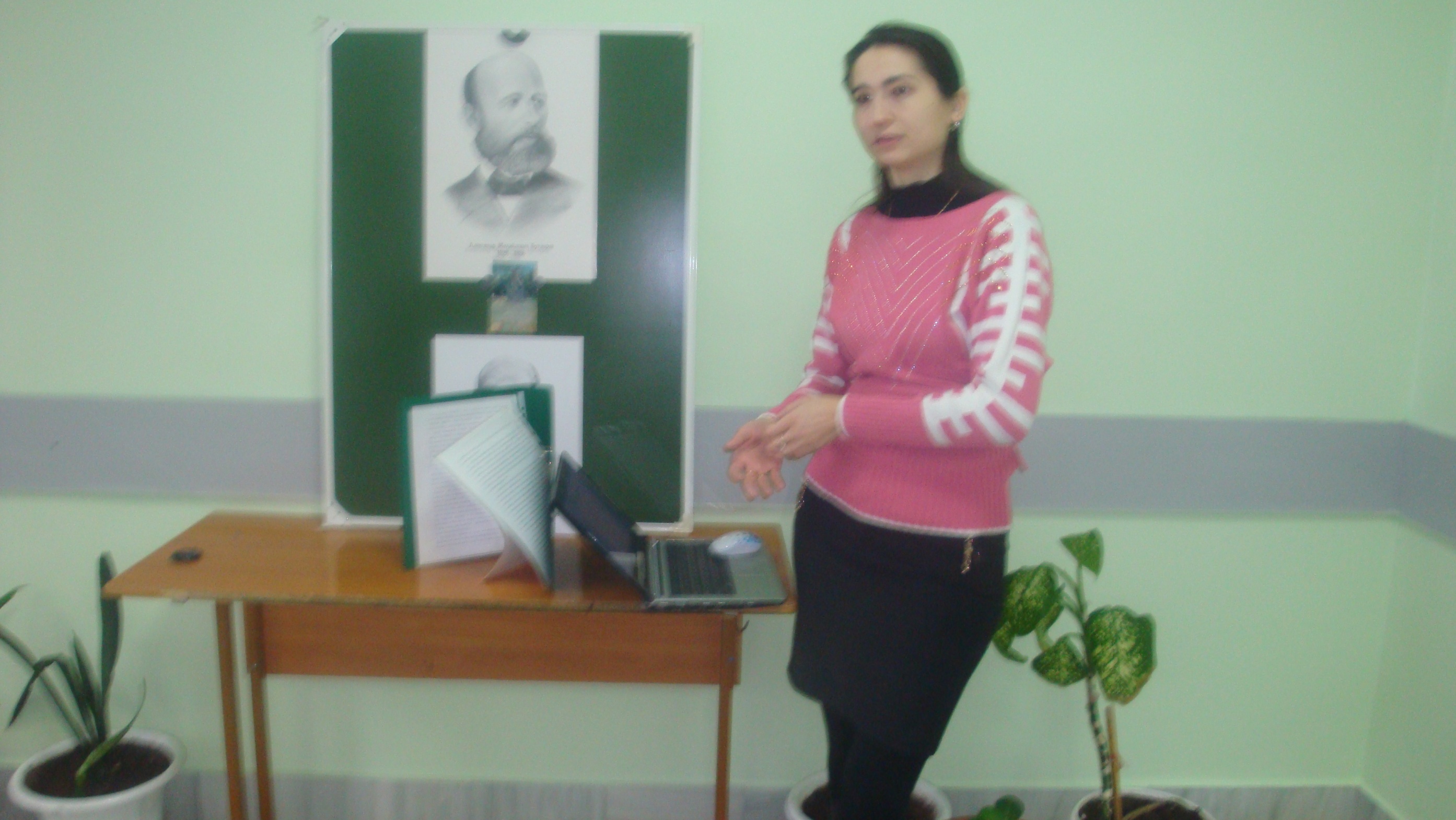                                              Среда 12.02.2013.«Химия – глазами детей» (экскурсия в кабинет химии, просмотр занимательных и интересных опытов) 1-4 классы Ответственные: Валиахметова Г.Г. учитель химии, Зиннатуллина Л.Р. учитель начальных классов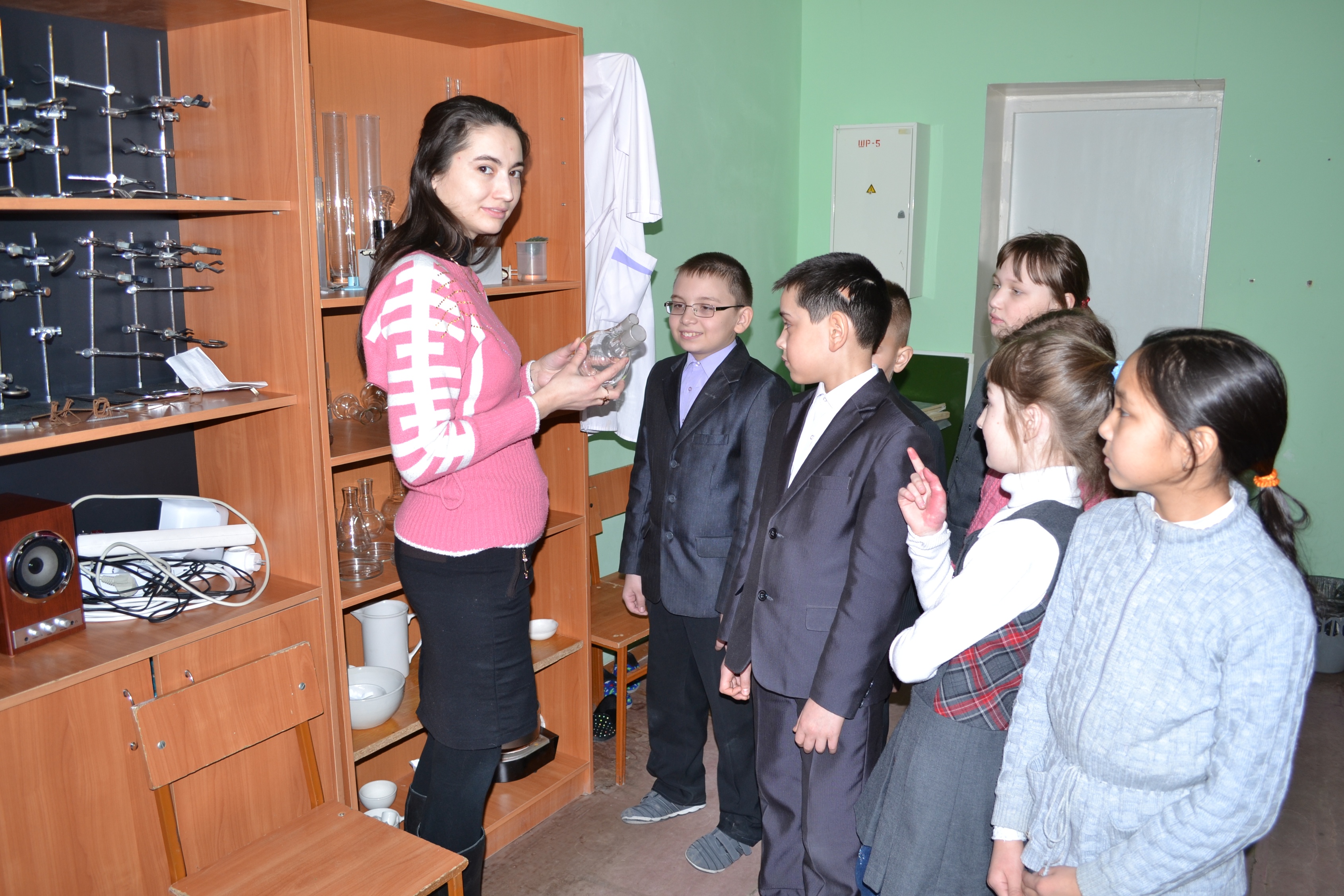 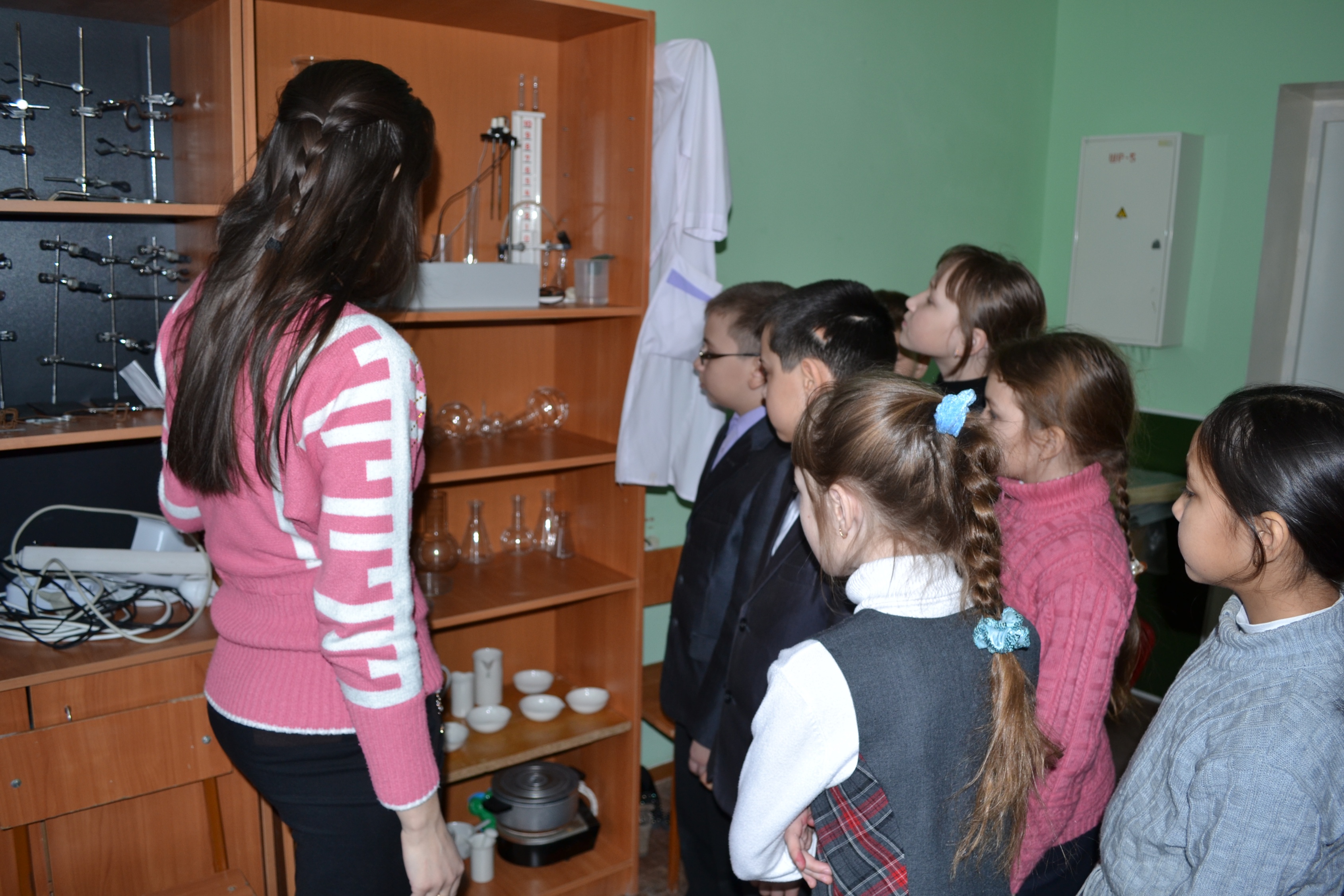 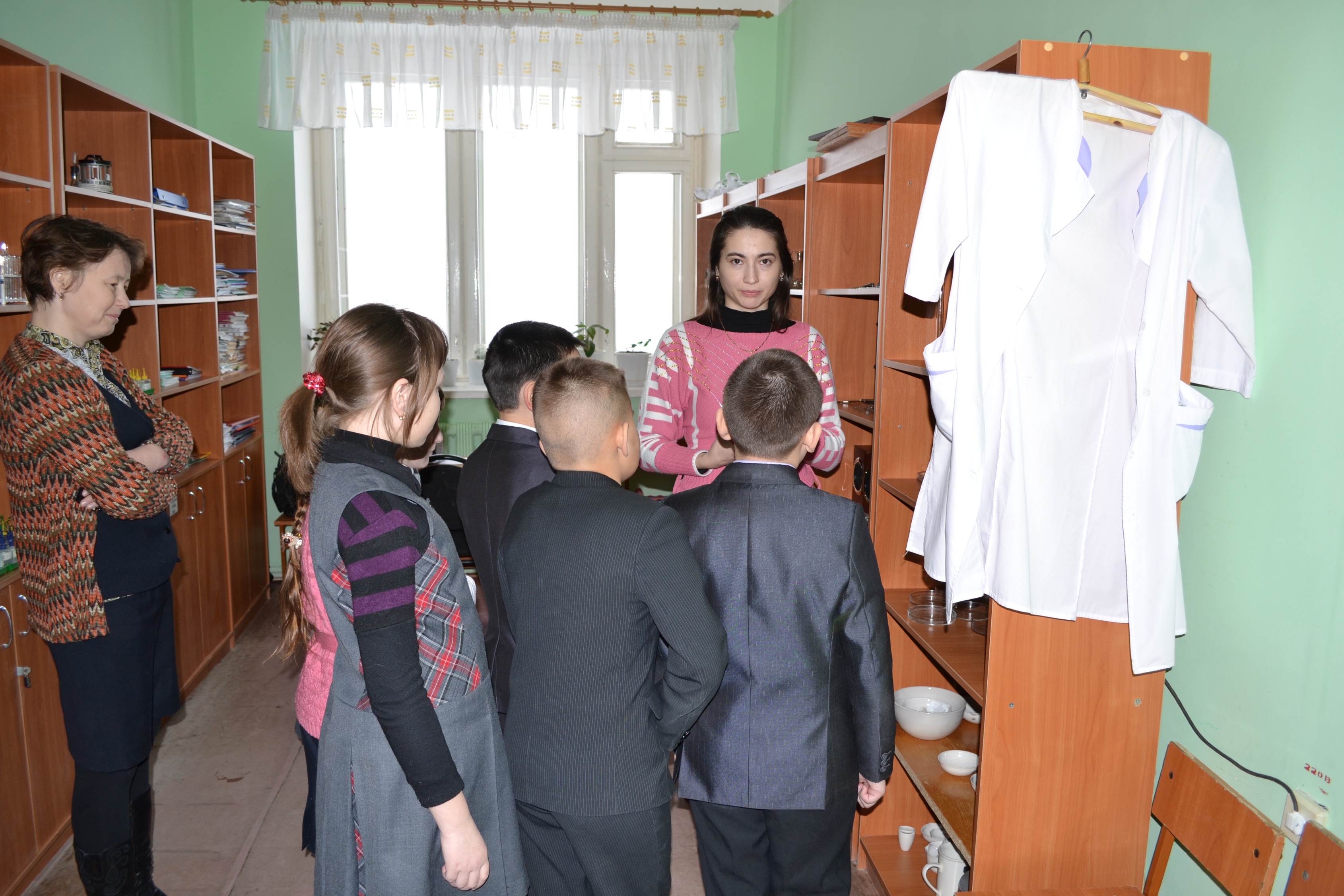  2.«Химические реакции» открытый урок для 8 класса. Ответственный: Валиахметова Г.Г. учитель химии, заместитель директора по УР Гильмуллина А.Р.        Четверг 13.02.2013.Конкурс рисунков и фотографий «Моя будущая профессия» (5-8 классы). Ответственные: Валиахметова Г.Г. учитель химии, классные руководители, воспитатели,  Нургалиев И.М. учитель ИЗО1 место Багманов Тимур (6 класс)2 место Валиахметова Зиля (5 класс)3 место Хасаншина Адиля (6 класс) Пробное тестирование ГИА по химии для выпускников 9 классов по программе КНИТУ. Ответственный: Валиахметова Г.Г. учитель химии, Багавиева Г.Н.заместитель директора  по МР, Ногуманова А.И. психолог школы.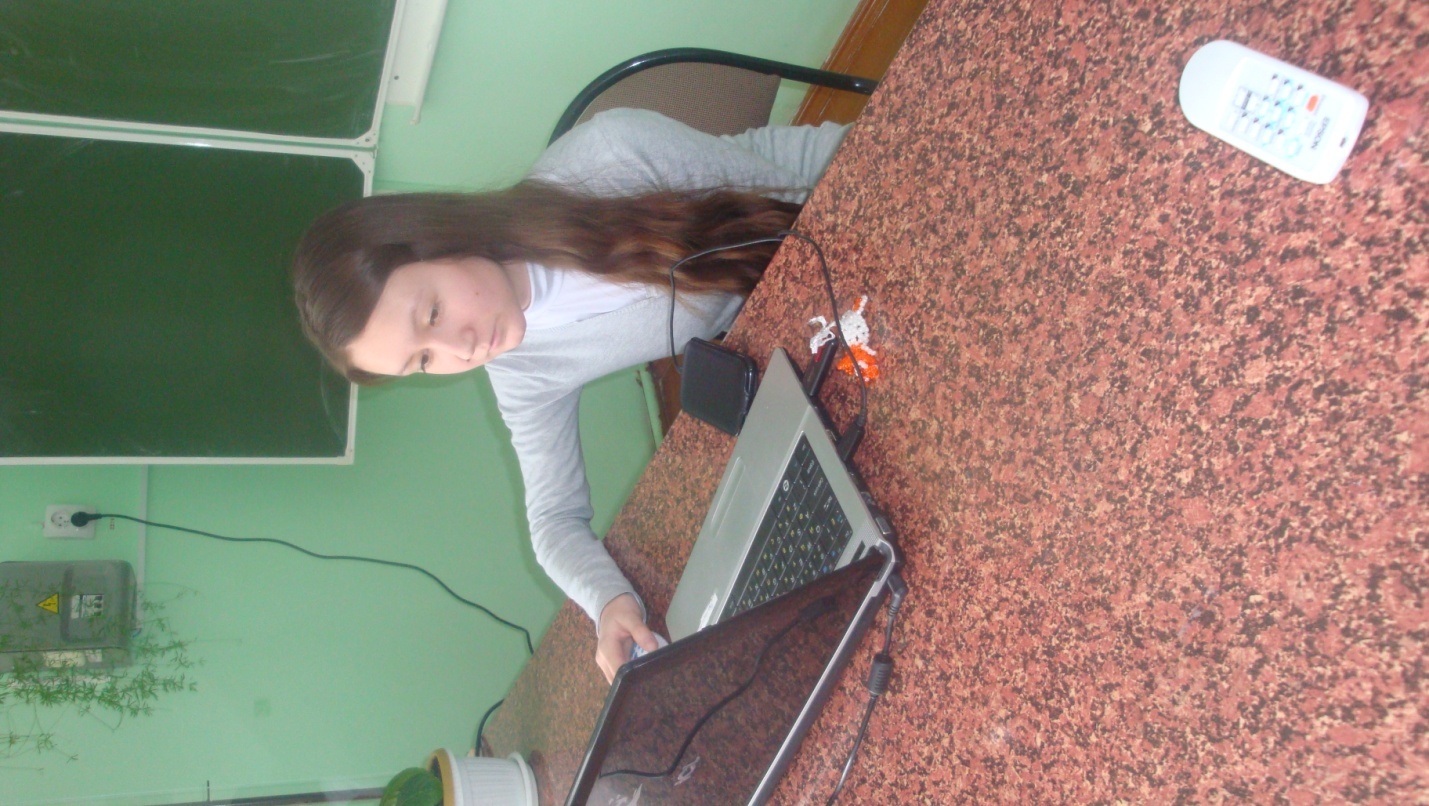     «Знаешь ли ты органику?» урок – игра по химии для 10 классов Ответственный: Валиахметова Г.Г. учитель химии, Шамсутдинова Л.Т. воспитатель  10 класса.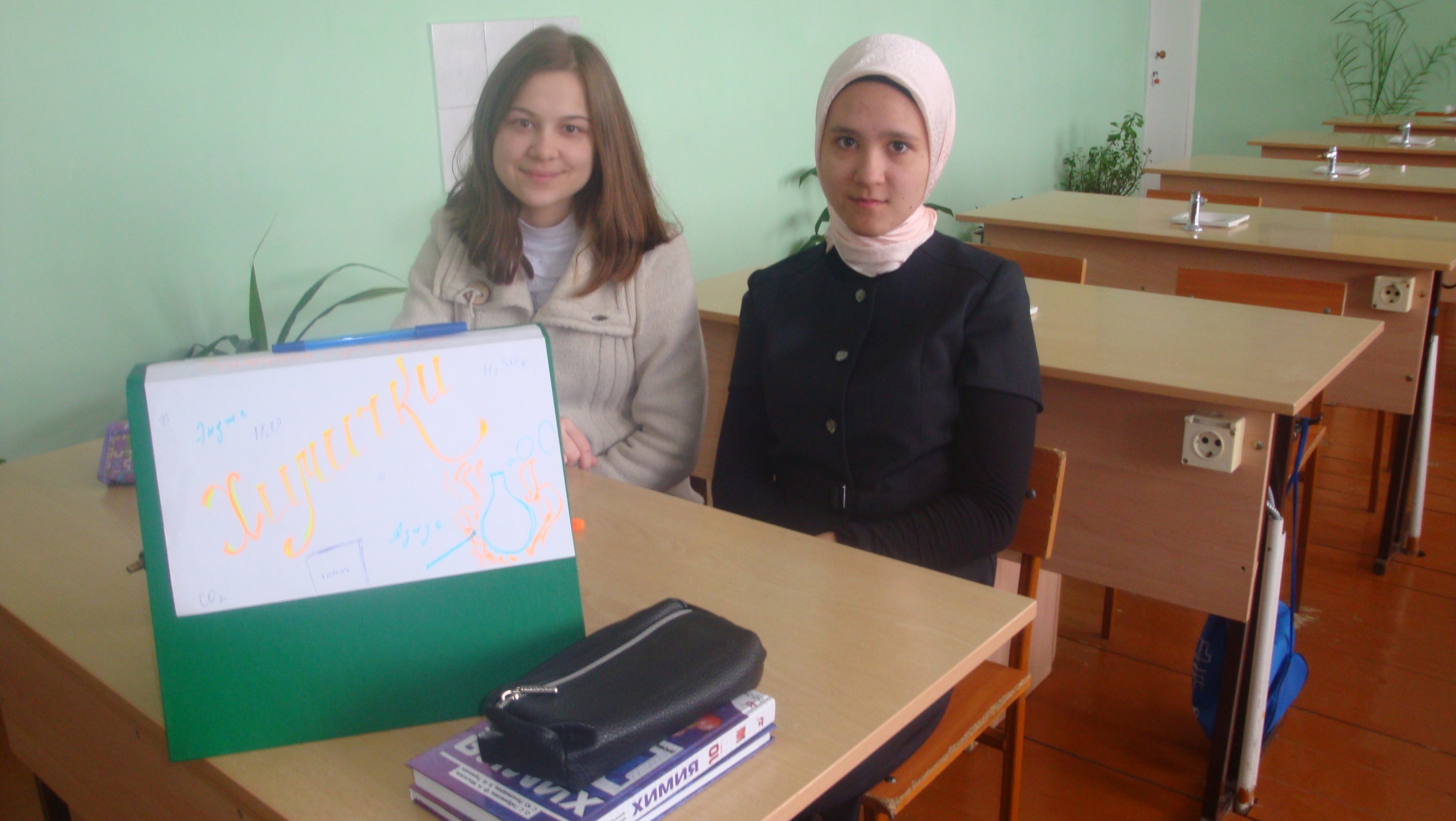 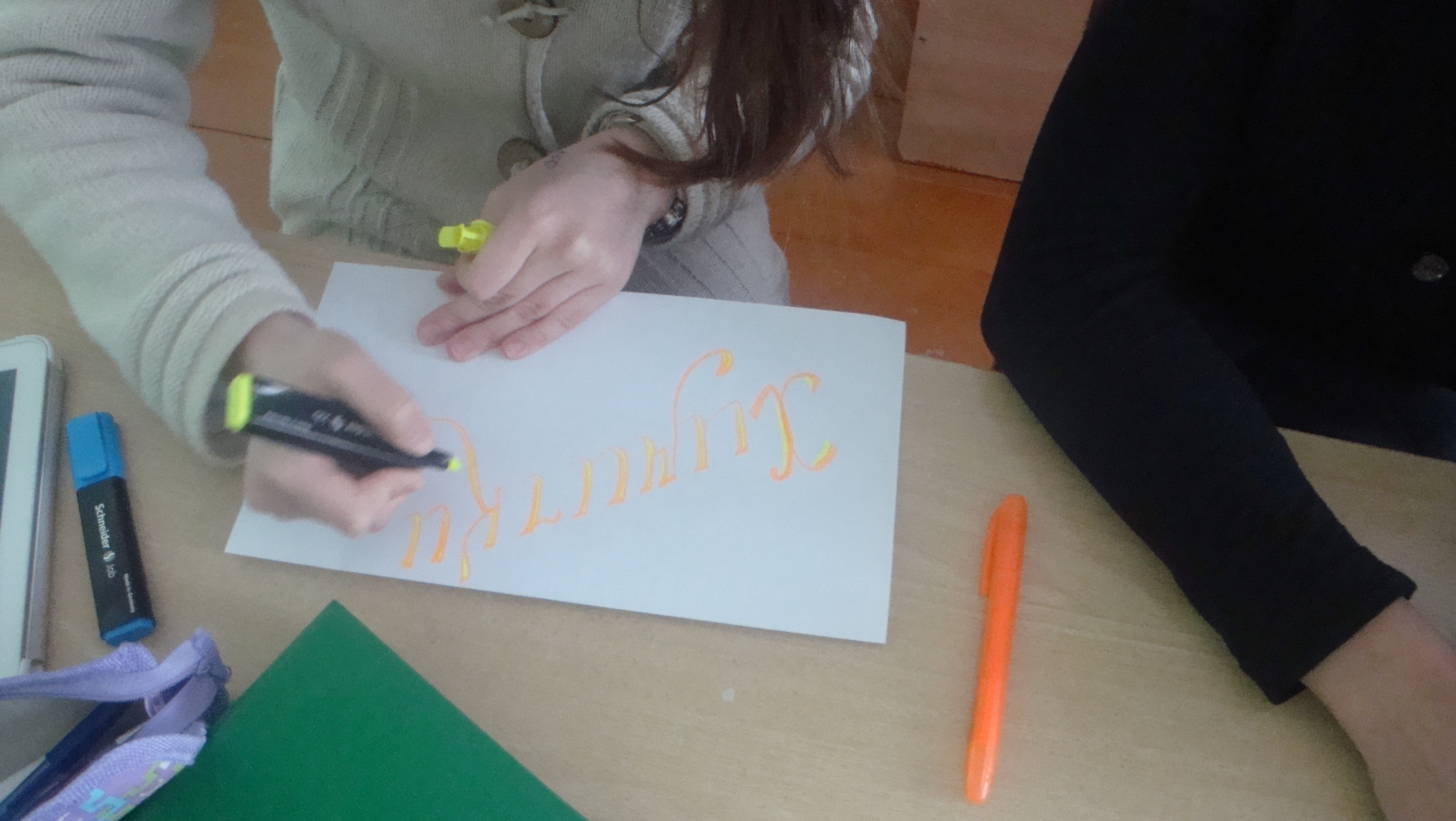 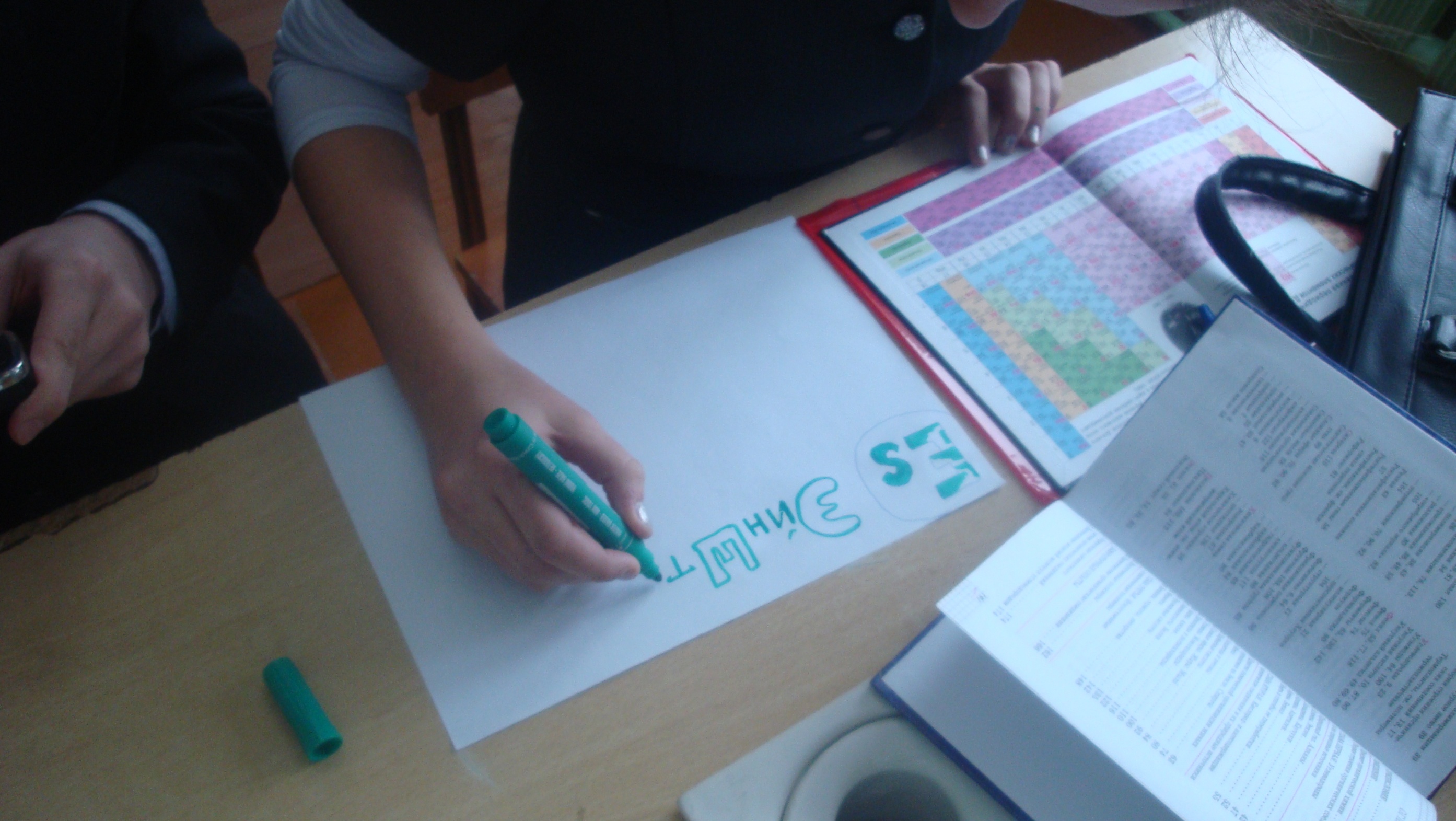                         Пятница 14.02.2013.1.Конкурс на наилучшую презентацию по химии (8-11 классы). Ответственные: Валиахметова Г.Г. учитель химии, классные руководители, Гаптерахманов Р.Т. учитель информатики.Получили следующие места:Шарафутдинова Диляра (9класс) «Степень окисления»Газизова Гульназира (8 класс) «Химия внутри человека»Ахмадетдинова Алия (11 класс) «Гидролиз солей»2.«Химия нас окружает» проведение воспитательного часа с библиотекарем школы в 6 классе. Ответственные: Валиахметова Г.Г. учитель химии, библиотекарь Мифтахова Л.Д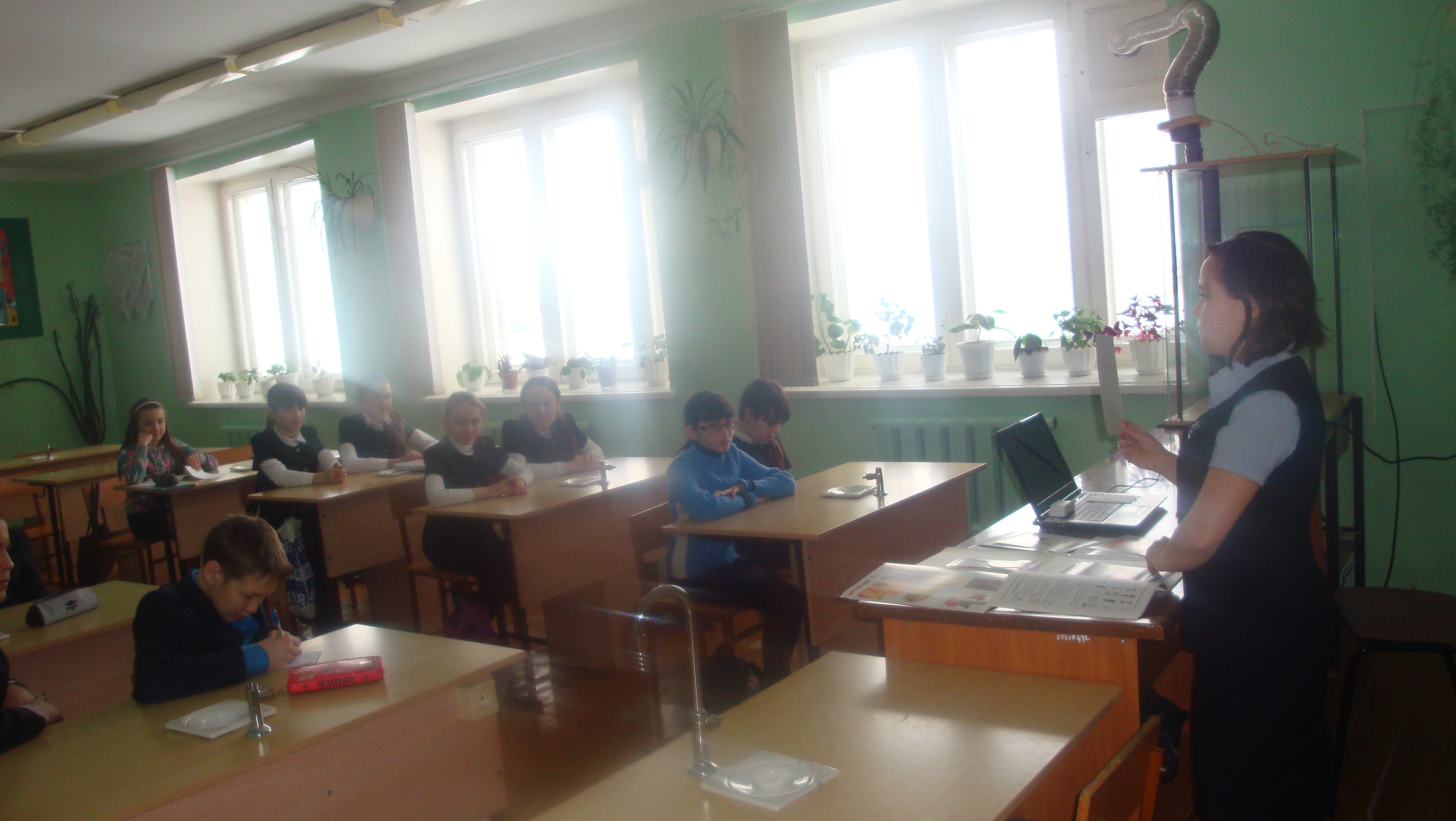 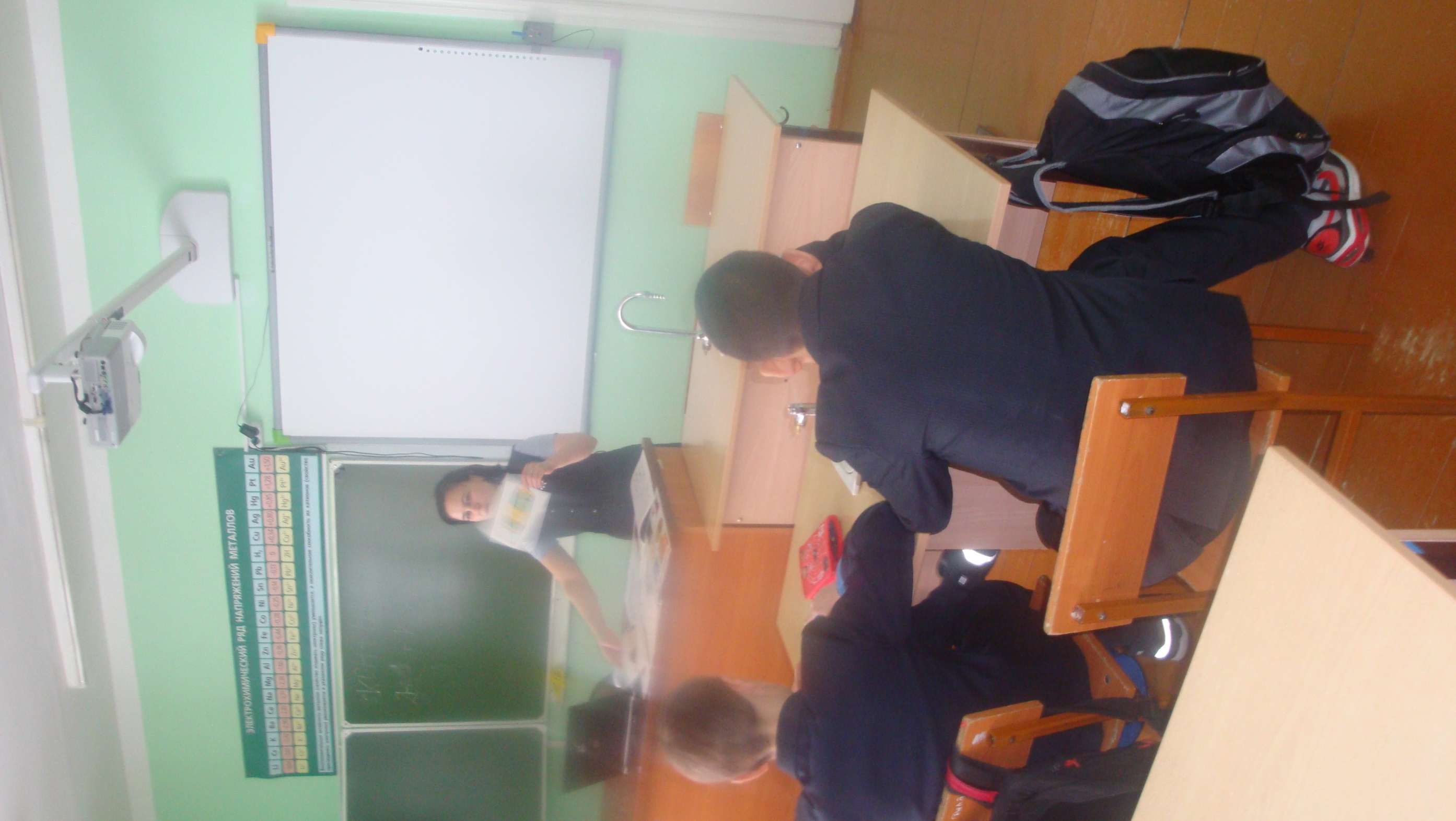 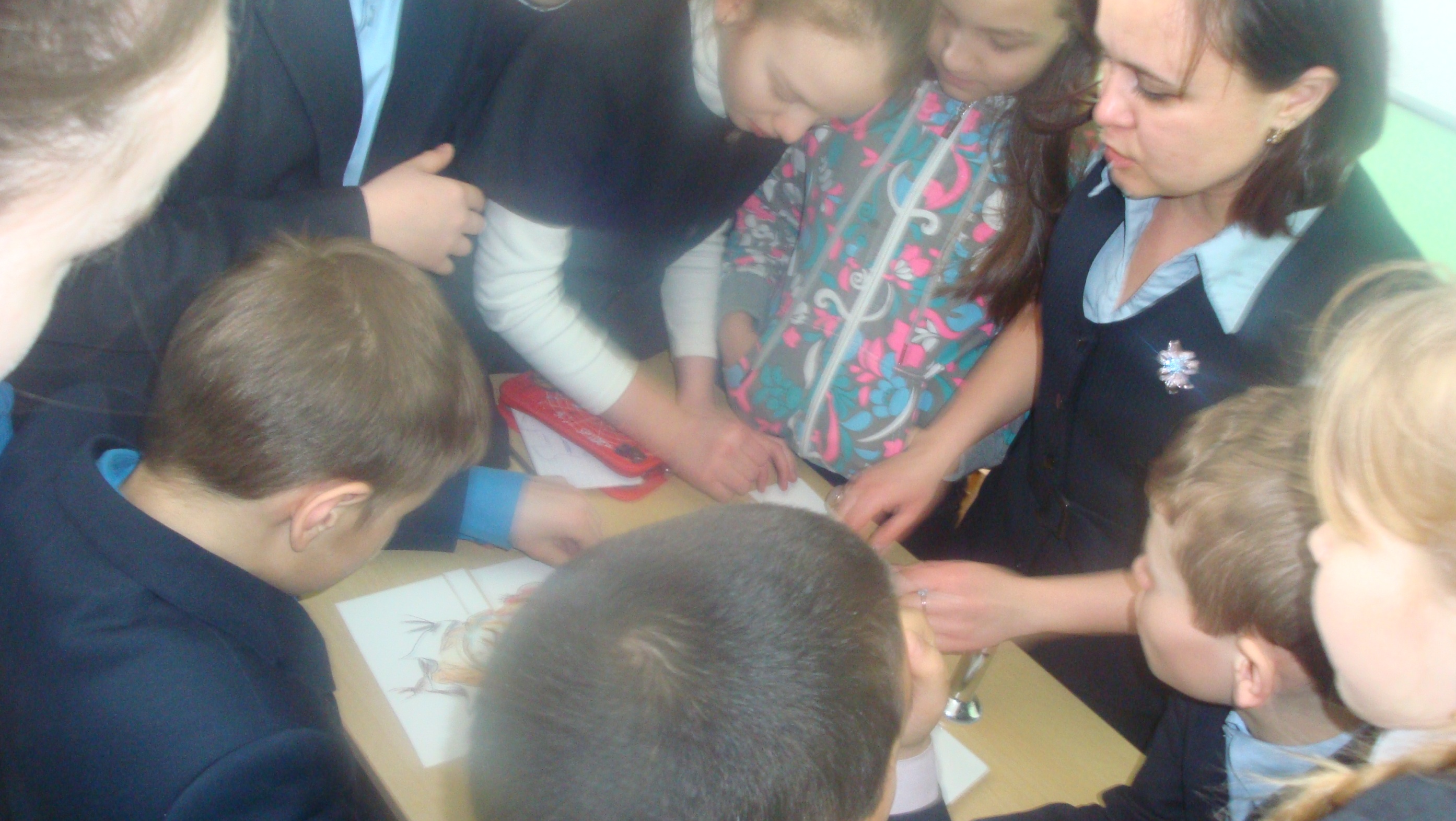 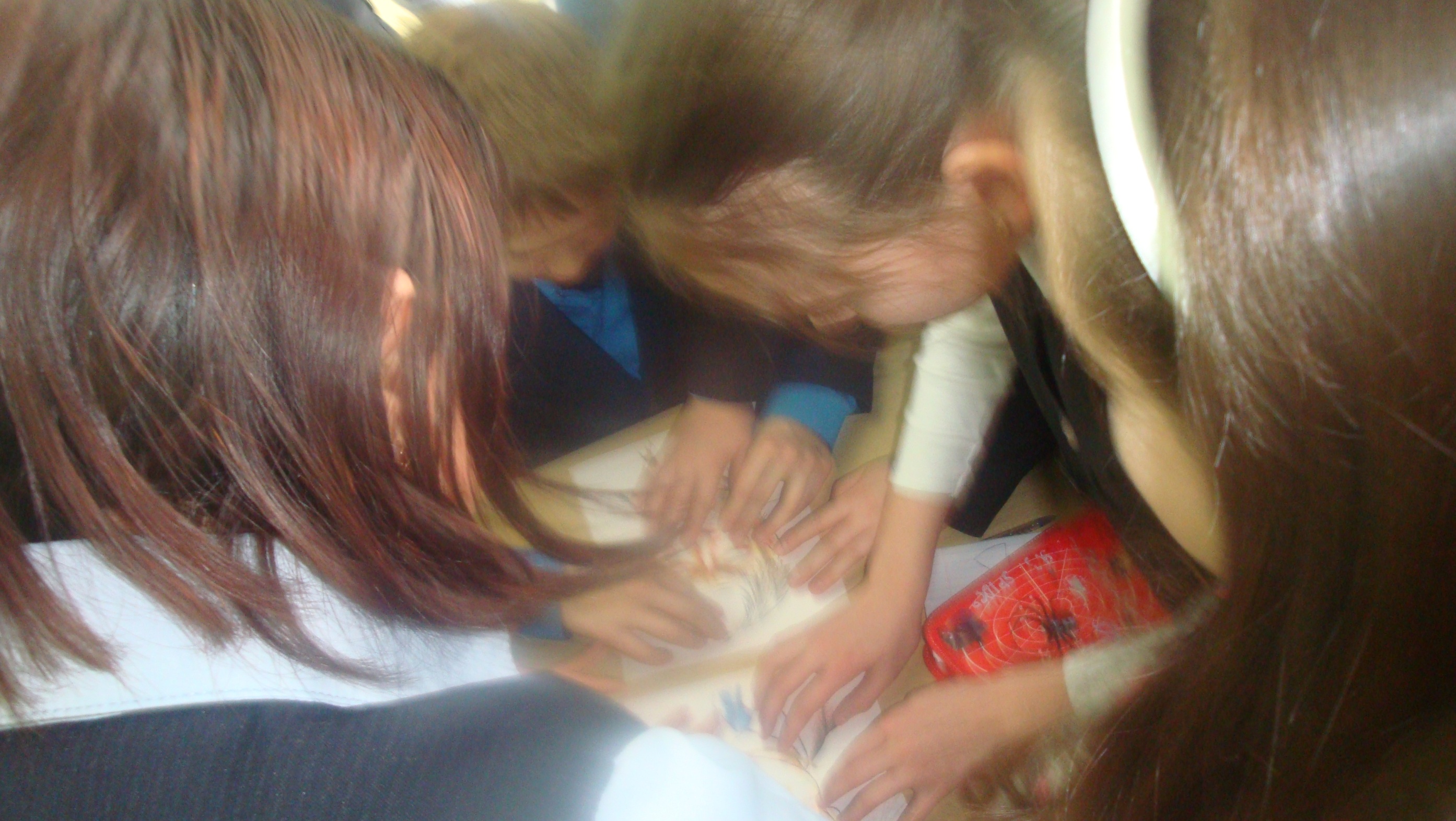 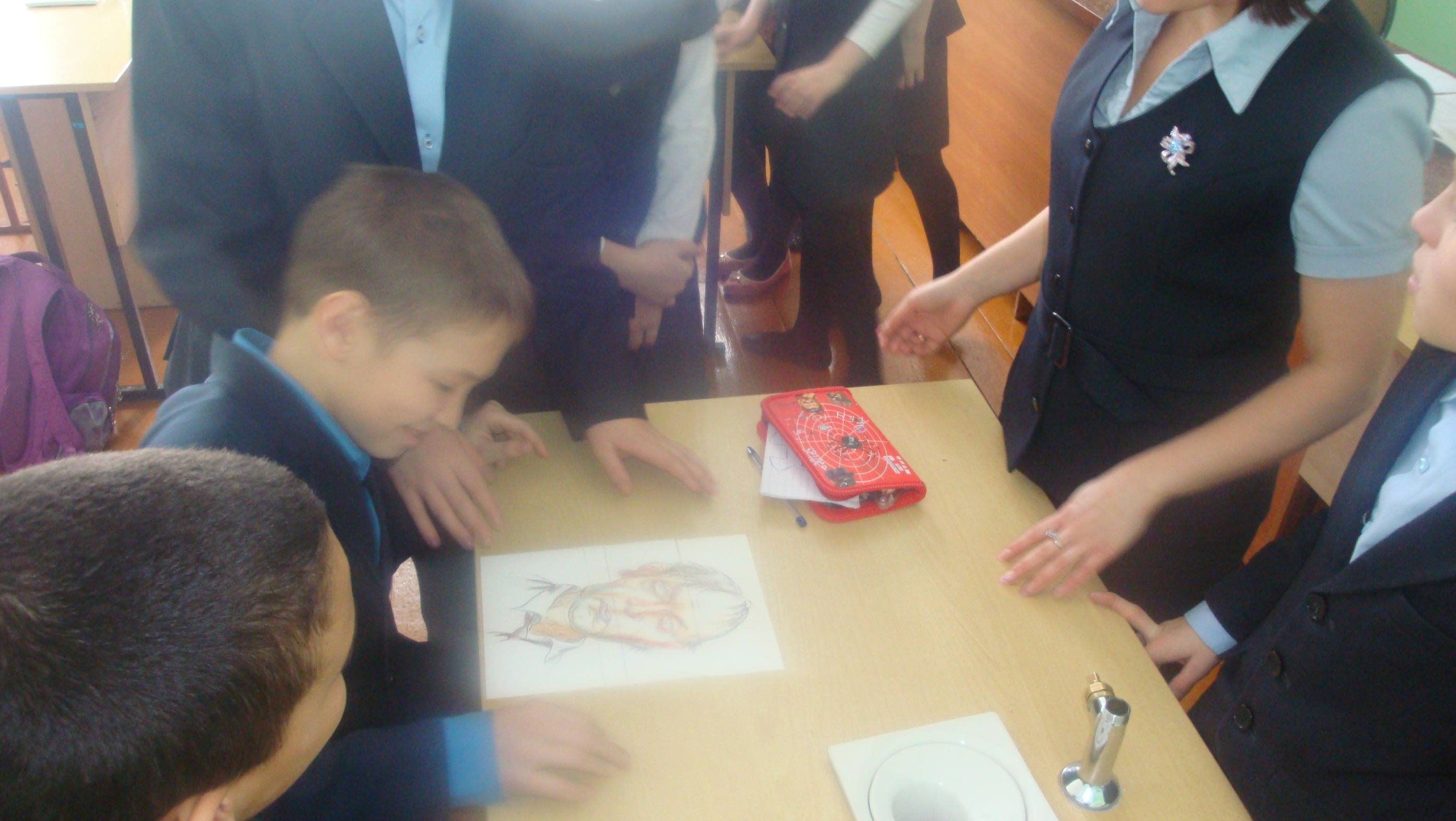 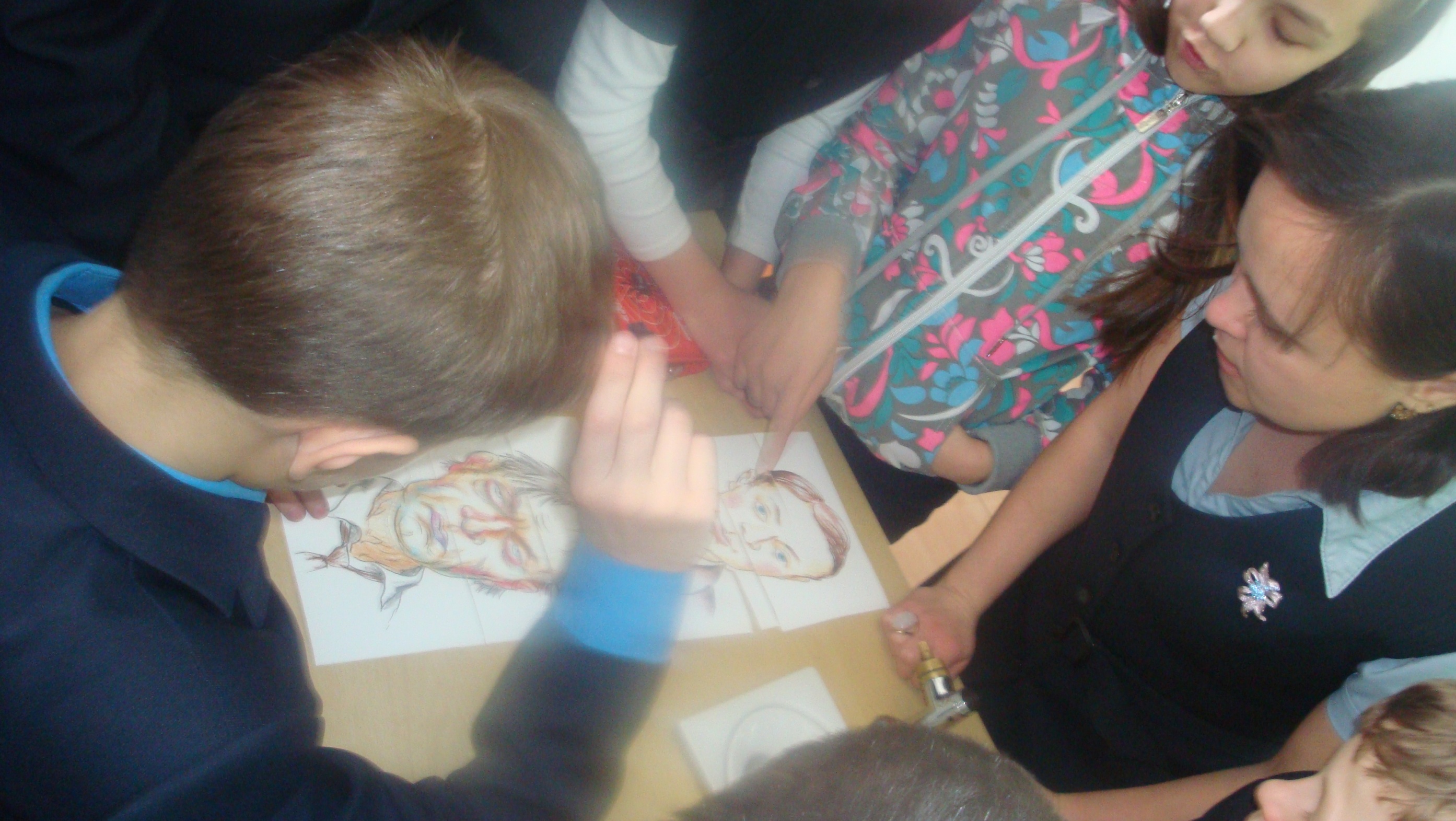                            Суббота 15.02.2013. «Чудеса из биополимеров» (Выставка научно-технического творчества учащихся 5-7 классов) Ответственные: Валиахметова Г.Г. учитель химии, классные руководители, воспитатели, педагог – организатор Мингазова Г.Ш.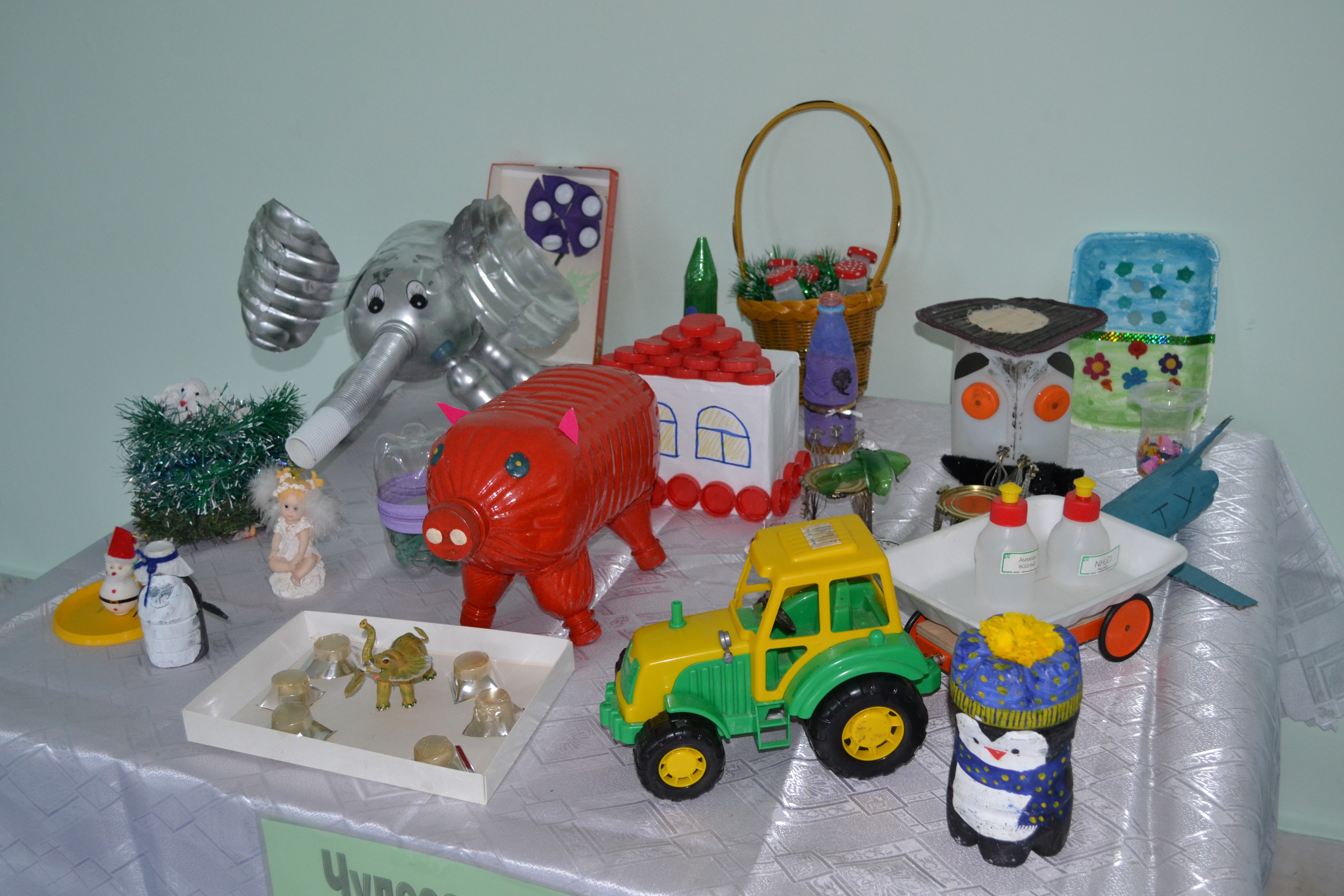 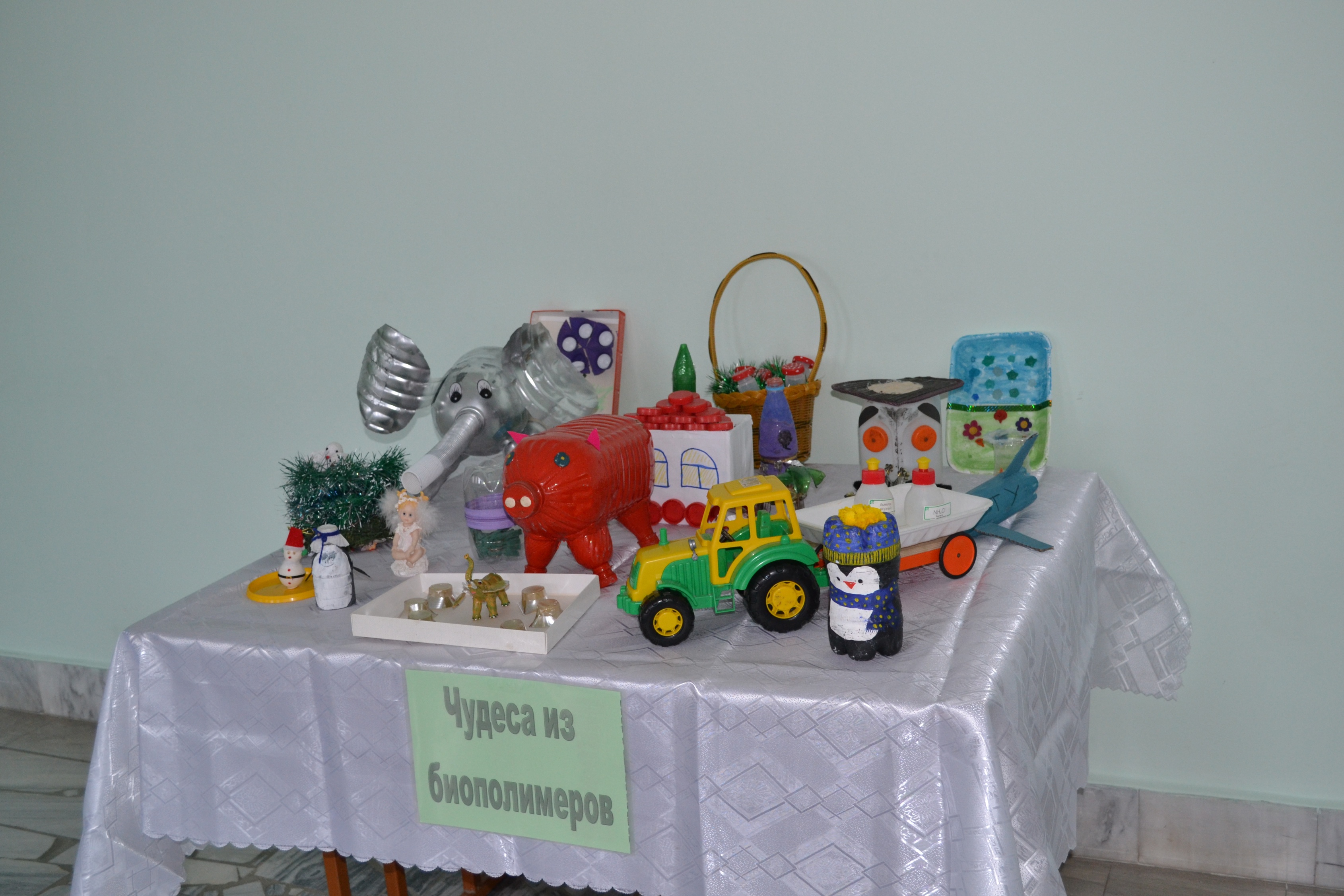 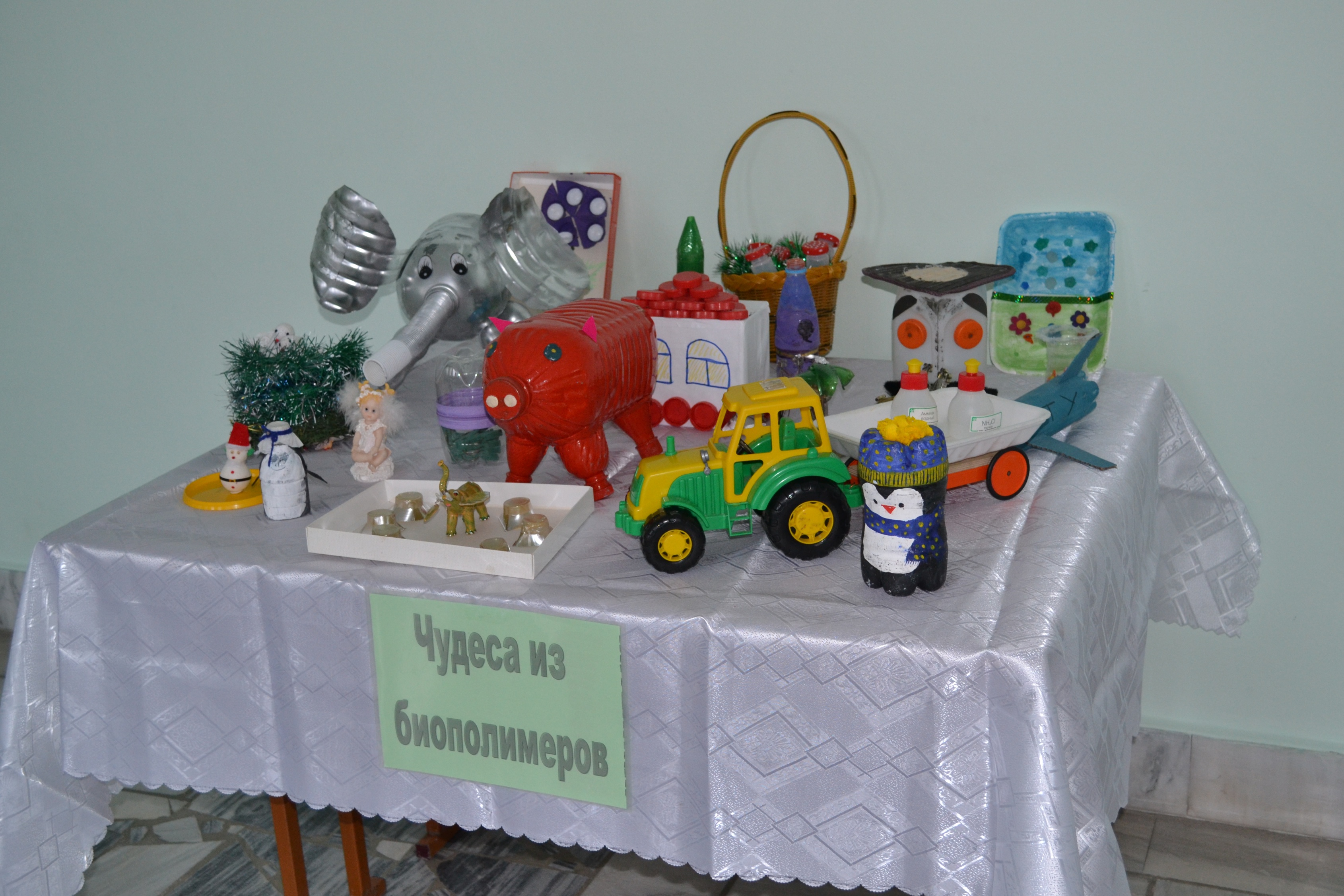 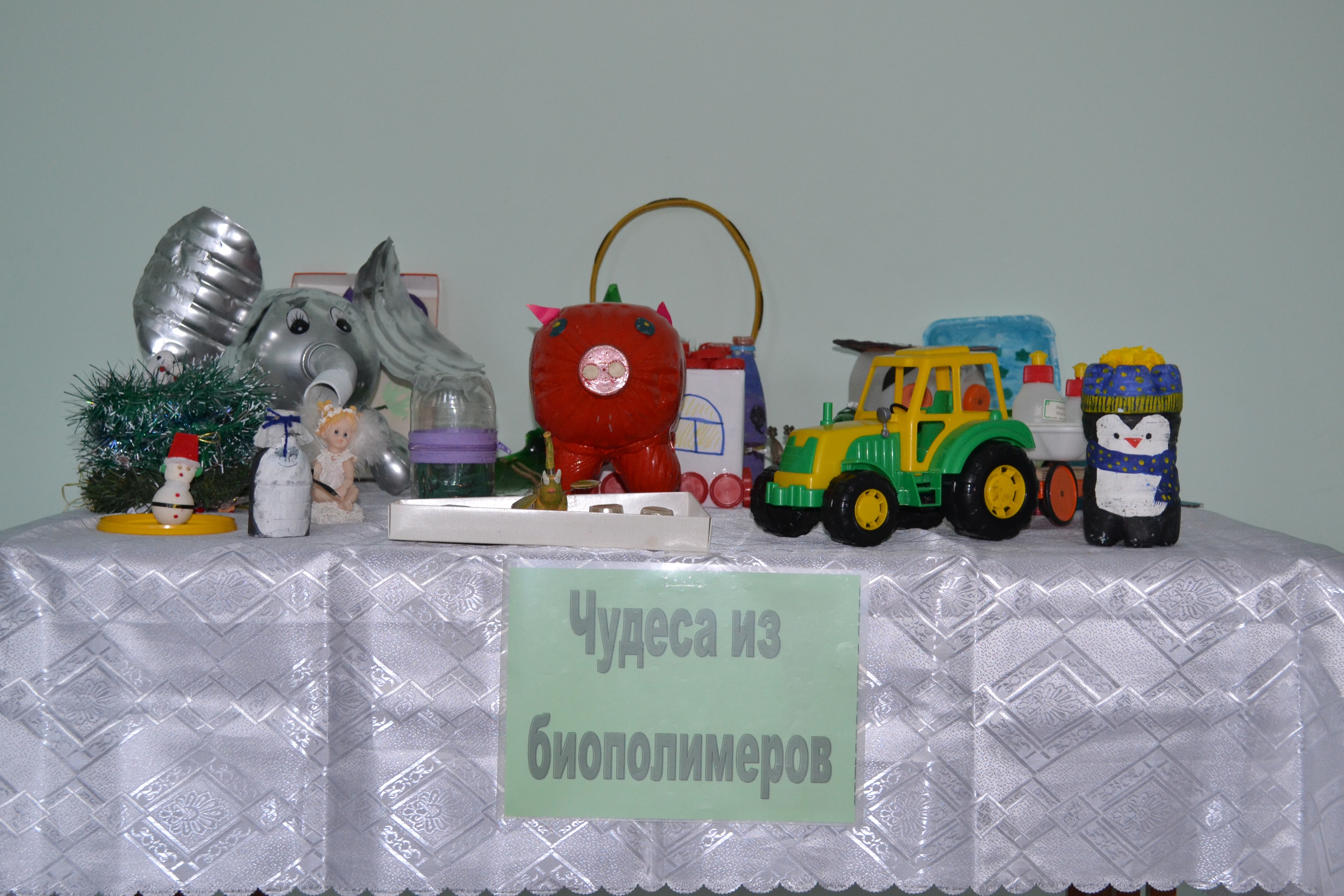 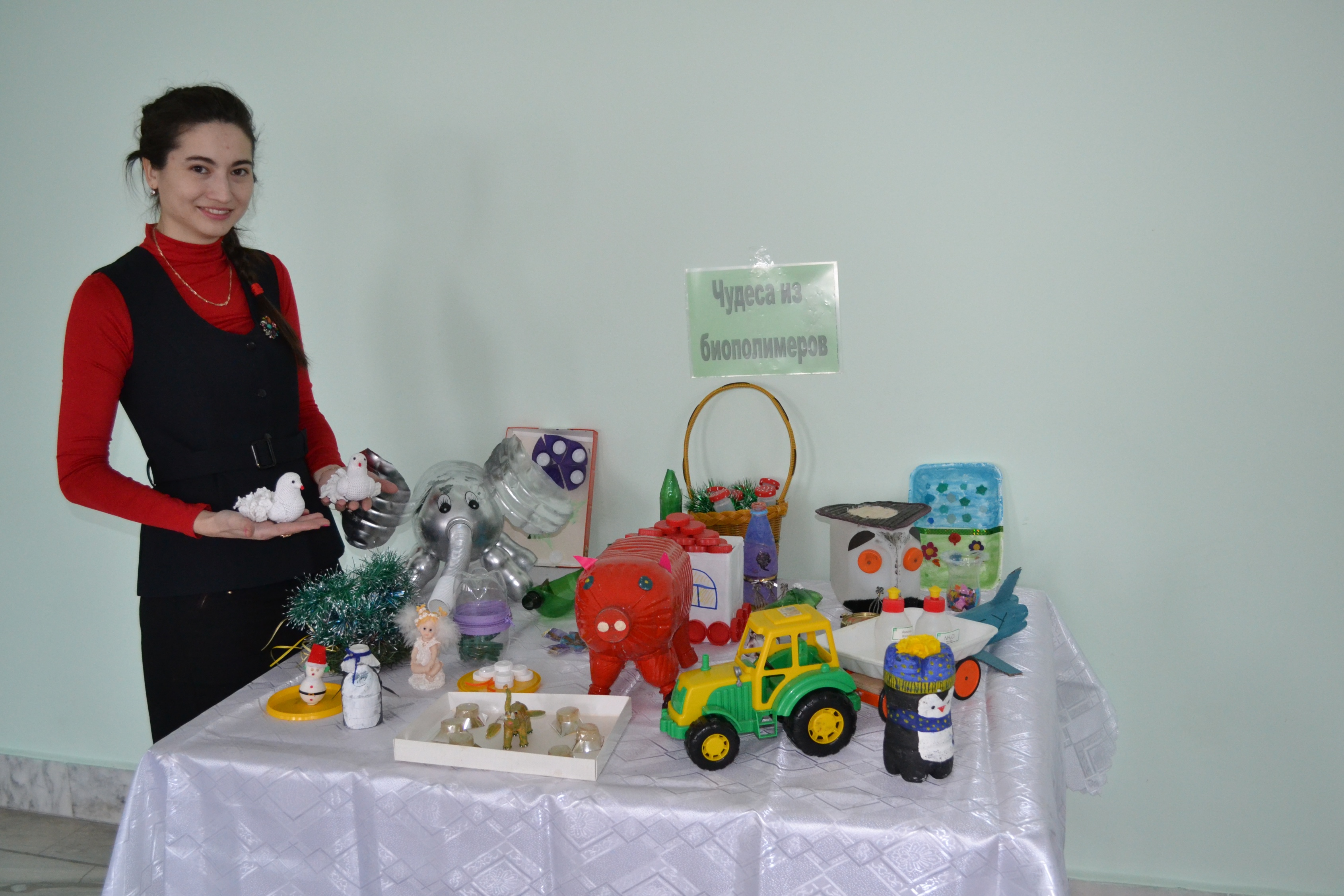 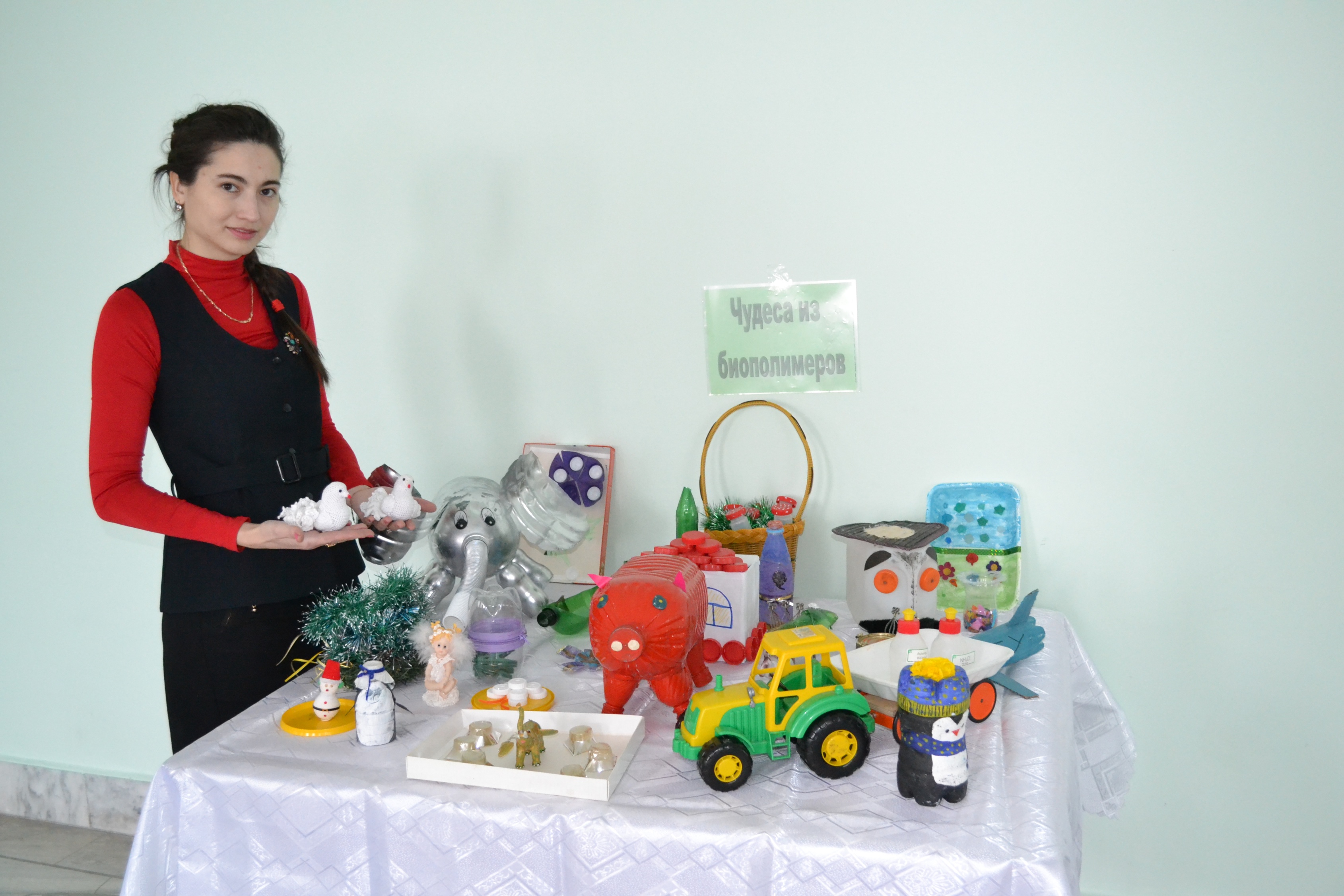 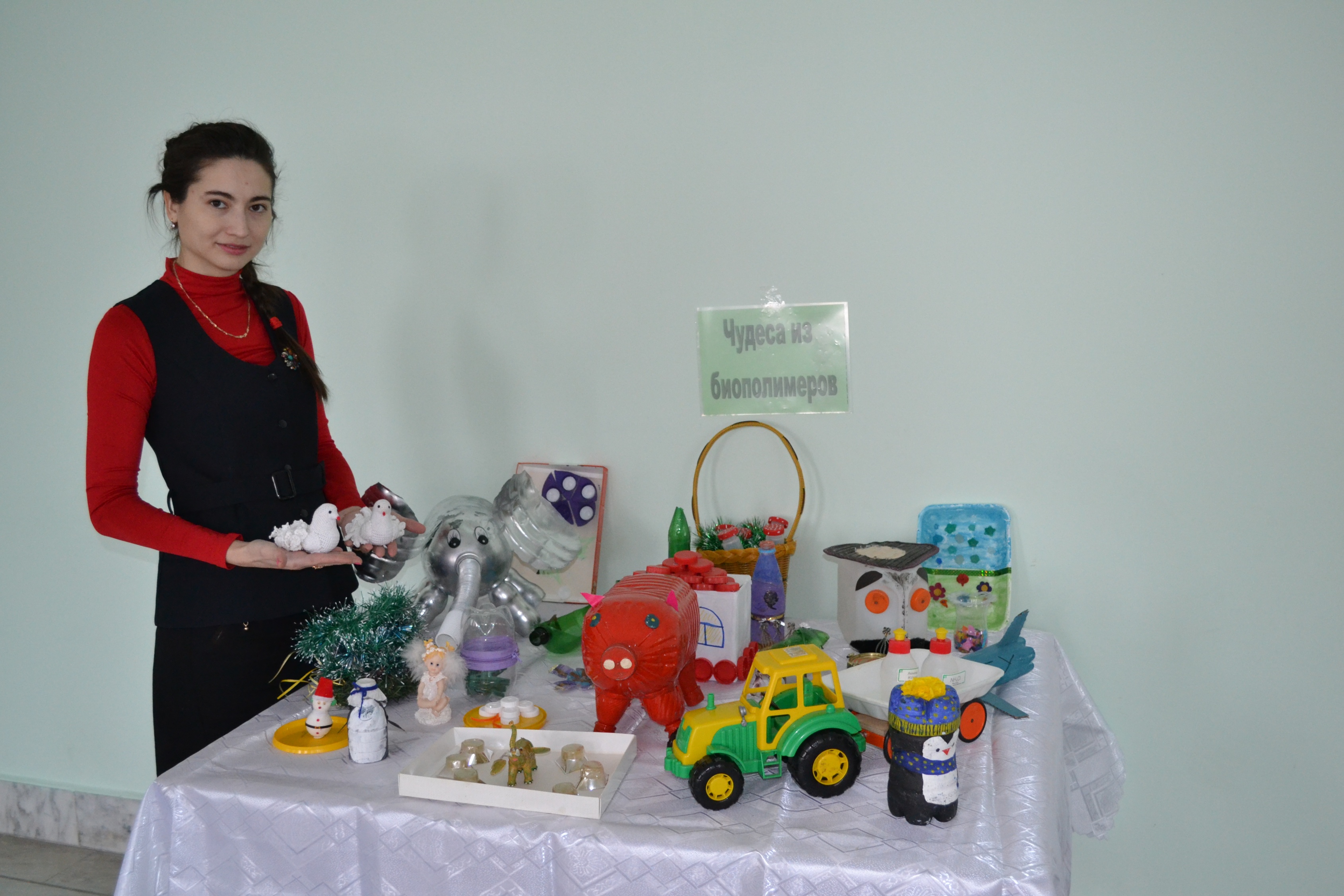  Подведение итогов недели химии, торжественное поздравление участников грамотами и призами. Ответственный: Валиахметова Г.Г. учитель химии.Выполнила: учитель химии Валиахметва Г.Г.